1. Новые направления моды.Мода нового тысячелетия - какая она?! Смешение фактур и цветов, образов и стилей... Каждый в наступающем тысячелетии может создать свою собственную. Взъерошенный ангелочек или непринужденный хиппи, беззаботное детство или нечто футуристическое.В моде сейчас нет никаких ограничений, популярно сочетание не сочетаемых материалов и оттенков, - как в волосах, так и в одежде. И не нужно этого бояться! Главное, все подбирать грамотно, чтобы внешняя оболочка гармонировала с вашим внутренним миром. Я считаю, что стиль — это состояние души: насколько вы сумеете себя преподнести, настолько это будет выглядеть красиво, интересно и эффектно. Можно надеть совершенно невообразимый костюм, и если вы сможете себя в нем удачно преподнести, это будет очень здорово! Сейчас в моде различные оттенки: ярко - рыжие, красновато -коричневые, бордовые. Что же касается стрижек, то это длинные волосы, прямые и завитые, также актуальны прически «а-ля восьмидесятые», когда верхняя теменная зона стрижется достаточно коротко, а остальные волосы остаются длинными. Популярны и совсем короткие стрижки, с выбритыми участками, с окраской в приглушенные болотАо-зеленоватые оттенки. Можно сделать и такое окрашивание, которое отлично подойдет экстравагантным людям: бордовый резко переходит в желтый, затем в красный, а потом в черный. Это выглядит очень эффектно и современно, хотя на слух кажется совершенно не сочетаемым!2. Гигиена и санитария.Гигиена - наука, изучающая влияния условий труда и быта на здоровье человека.Одна из важнейших из важнейших задач современной гигиены -разработка гигиенических правил, нормативов и мероприятий по предупреждению отрицательного воздействия различных факторов внешней среды.Среди различных предприятий бытового обслуживания, услугами которых пользуется человек, значительное место занимают парикмахерские. Основные задачи гигиены парикмахерских направлены на предупреждение, возникновения и распространения заразных болезней.Гигиенические требования к работе мастера направлены на снижение возможности заболевания. Выполнение санитарных требований зависит от деятельности всех работников парикмахерской. Поэтому мастера должны представлять всю важность выполнения санитарных требований.Требования к помещениям и белью.Все помещения необходимо убирать в течении рабочего дня. После        *• окончания рабочего дня производится влажная уборка. Один раз в месяц парикмахерская должна закрываться на санитарную обработку, все помещения при этом обрабатывают 0,5 % раствором хлорамина.При работе используется как одноразовое, так и многоразовое белье (полотенца, салфетки, пеньюары). Одноразовые после использования следуетвыкидывать.     Многоразовое белье должно подвергаться стирке и обработке 0,5 % раствором хлорамина.Требования к инструментам.Дезинфекция - уничтожение микробов различными способами. Производится химическими и физическими методами. К физическому способу относится кипячение, которое проводят 10-15 минут с момента закипания воды. Металлические инструменты дезинфицируют путем прожигания. При этом, режущую часть погружают в спирт и проносят над пламенем. К дезинфицирующим средствам относят: хлорамин, формалин, спирт этиловый, карболовая кислота, фенол. Выбор средства и его концентрация зависят от материала, из которого изготовлен инструмент и ряда других условий.Хлорамин - белый порошок с резким запахом, хорошо растворяется в воде. Используют 0,5 % водный раствор, который должен находиться в специально сосуд на рабочем столе. Меняется ежедневно. Дезинфицируют инструменты из пластмассы, погружая в раствор на 10 - 15 минут.Формалин - бесцветная, прозрачная жидкость с резким специфическим запахом. Используется в виде 4% водного раствора при дезинфекции кистей для бритья или окрашивания. $Этиловый спирт - использую только технический 70% для дезинфекции металлических инструментов при помещении в раствор или протирании ватным тампоном. После окончания работы спирт фильтруют. Заменяют каждые три дня.Фенол (карболовая кислота) - Кристаллическое вещество с резким не приятным запахом. Используют 5% водный раствор. При использовании способен образовывать налет на металлических частях инструментов.Основные требования к дезинфицирующим средствам. Должны уничтожать все виды микробов. Не должны портить инструменты. Не должны раздражать и окрашивать кожу. Должны иметь не резкий запах.Требования к обслуживанию.Мытье головы. Перед мытьем головы необходимо чисто вымыть раковину, подготовить шампунь, салфетку и полотенце. После мытья волосы тщательно ополаскиваем, промакиваем полотенцем.Окраска. Основным санитарным требованием ко всем применяемым красителям является абсолютная безопасность для здоровья человека. Приготовление красок парикмахером запрещено так, как это может привести к проявлению аллергической реакции. Окраску проводить только в перчатках.Химическая завивка. Использовать только пластмассовую посуду. Следить за состоянием кожи. При попадании раствора на рану возможно сильное жжение. Обязательно использовать перчатки. Запрещено выполнение более трех завивок в течении смены. *-Стрижка. Перед обслуживанием клиента необходимо мыть руки, накрывать клиента пеньюаром. Если при стрижке поранена кожа, необходимо прекратить работу и оказать помощь в обработке спиртом или йодом.Медосмотры и их значение.Все работники парикмахерской должны проходить медицинские осмотры перед выходом на работу и иметь справку о допуске на работу. Задача таких осмотров не допускать на работу лиц с заболеваниями, при которых работа противопоказана. К работе в парикмахерских не допускаются лица, больные открытой формой туберкулеза и кожными заболеваниями. В дальнейшем медицинские осмотры проводятся один раз в месяц врачом терапевтом, два раза в год врачом дерматологом и два раза в год обследование на туберкулез.Анатомическое строение кожи и волоса.Кожа человека имеет сложное строение. Общий покров кожей взрослого человека 1,5-2 метра. Средняя толщина 2 мм. Кожа толще на ступнях, ладонях, в области бедер и живота. Более тонкая кожа находится вокруг глаз, в подмышечной впадине. Кожа имеет более тонкую или более толстую толщину за счет увеличения или разрастания, или уменьшения одного из ее слоев.Строение кожи.Первый, верхний или наружный слой - надкожица или эпидермис состоит из плоских, роговых клеток. Их ряды расположены друг над другом так, чтобы закрыть места соединения клеток выше расположенного ряда.Второй, средний слой - собственно кожа или дерма включает в себя большое количество капиллярных сосудов питающих кожу. Имеет два вида клеток: сосочковые и сетчатые.Самый глубокий третий слой - подкожно-жировая клетчатка. Здесь расположены в основном жировые клетки и малое количество сосудов.Строение волосы.Волосы - нитевидные придатки кожи представляющие собой сложную химическую структуру. Основным компонентом структуры волос является белок - кератин. Он составляет 65 - 95% структуры волос. В состав волос также входят вода 10 - 15%, липиды, пигмент меланин и микроэлементы. Окруженные сетью тончайших нервов, волосы в некоторой степени являются органами осязания. Волосы выполняют различные жизненные функции: защитную, эстетическую и другие.Волос имеет стержень и корень. Стержень - часть волоса находящаяся непосредственно над кожей. Корень - часть волоса которая находится под кожей.Наружная часть волоса состоит из кутикулы и коркового слоя. Корковый слой составляет основную массу волоса и является важнейшей частью обуславливающей механическую прочность. Клетки коркового слоя плотно прилегают друг к другу и ориентированны по длине волос. Корковый слой заключен в оболочку называемую кутикулой. "а.Кутикула образована несколькими рядами плоских клеток, перекрывающих друг друга черепичной кладкой. По мере роста волос клетки кутикулы разрушаются постепенно и отпадают. Кутикула волоса выполняет не только защитную функцию, но и определяет внешний вид волоса.Корень волоса расширяясь к низу образует волосяную луковицу. За счет размножения клеток луковицы происходит формирование и рост волоса.В луковице волоса еще находятся клетки меланоциты, которые образуют пигмент, окрашивающий волосы. Гранулы пимента меланина распределяются по всей длинне волос. Спектр цветов волос у человека определяется двумя видами меланина. Основной цвет волос и его оттенки обуславливаются также содержанием пузырьков воздуха в корковом слое.Светлый волос и его оттенки, по сравнению с темным содержит большее количество пузырьков. Серые волосы полностью заполнены пузырьками воздуха. Цвет волос определяется генетически.Снизу в волосяную луковицу вдается волосяной сосочек пронизанный нервами и кровеносными сосудами.Корень волоса помещается в волосяной мешочек или фолликулу, которая расширяясь к верху образует волосяную воронку. К основанию воронки фолликула подходит проток сальной железы. От фолликула волоса отходит мышца поднимающая волос.Непосредственно к корню волоса прилегает кутикула корневого влагалища, которая представляет роговые клетки обращенные свободным краем вниз. Они в свою очередь сцеплены с роговыми пластинками кутикулы корня. Благодаря этому корни волоса удерживаются в волосяном фолликуле.• Три типа волос.Существует три типа волос:1.   Пушковые - появляются  у трех  месячного  эмбриона человека  и выпадают в утробе матери еще до рождения человека.2.   Щетинистые - крошечные 1 - 2 см почти не содержащие пигмента.3.   Длинные - толстые волосы, нормальной длинны растущие на голове.3. Парикмахерское делоРабочее место парикмахера.Рабочее место должно быть оборудовано всем необходимым для выполнения работ. Оборудование состоит из туалетного стола с тумбочками и ящиками, зеркала, кресла.Очень важно, чтобы парикмахерское кресло было устойчивым и удобным для клиента и парикмахера.Парикмахерское кресло может быть с одним рычагом, которым мастер поворачивает сиденье, и с тремя разными рычагами. Кресло с тремя рычагами более удобно, так как большим рычагом мастер поднимает сиденье кверху на необходимую высоту, средним опускает сиденье, а меньшим рычагом поворачивает сиденье в любую сторону.Подголовник кресла поддерживает голову клиента в удобном для мастера положении. Например, подголовник «подушка» прикреплен к металлическому стержню с пружиной. Мастер одной рукой нажимает пружину, другой опускает или поднимает «подушку», устанавливая ее в нужном для работы положении.Наиболее гигиеническими являются металлические никелированные кресла с клеенчатыми сидениями и спинкой.Парикмахерское кресло следует устанавливать так, чтобы свет падал наклиента, а не на зеркало.Клиент, сидящий в кресле, ставит ноги на подножку (деревянную или металлическую), устанавливаемую между тумбочками (или под умывальником). Подножка позволяет принять клиенту наиболее удобное положение.Перед каждым зеркалом устанавливают стенное зеркало.Под зеркалом (на тумбочках или кронштейнах) горизонтально располагают подзеркальник - мраморная или покрытая стеклом деревянная доска, на которую кладут туалетные принадлежности и необходимые для работы инструменты и приборы.Часто между тумбочками устраивают умывальник (фаянсовую раковину) со стоком в канализационную трубу. Если к такой раковине подводят холодную и горячую воду, то устанавливают смеситель.Если нет подзеркальника, то туалетные принадлежности кладут на тумбочки, предназначенные исключительно для хранения инструментов и белья. В верхнем выдвижном ящике правой тумбочки хранят инструменты (ножницы, бритвы, машинки, гребенки), в нижних двух отделениях - чистое продезинфицированное белье (салфетки, пеньюары и т.д.). хранить посторонние предметы в тумбочках запрещается.Туалетные принадлежности, инструменты и материалы на подзеркальнике или тумбочках должны всегда находиться на определенных местах, чтобы во время работы мастер не терял времени на поиски нужной вещи.Инструменты и материалы рекомендуется располагать на подзеркальнике в следующем порядке (справа на лево): спиртовая горелка, банка с ватой, банка с дезинфицирующим составом для инструментов, мыльница, пудреница, пульверизатор, флаконы с туалетной водой (хинной и сиреневой водой, вежеталем), флакон с дезинфицирующим (кровоостанавливающим) составом, применяемым при случайных порезах кожи, настольный ремень для правки бритв, ручное зеркало, висящий (брезентовый) ремень. Часто употребляемые предметы нужно класть ближе к мастеру, на правой стороне туалета, реже употребляемые - на левой стороне.Прибор для бритья во время работы лучше класть посередине подзеркальника или на правой тумбочке.В парикмахерской с большим количеством рабочих мест очень удобно иметь над каждым зеркалом порядковый номер кресла. Тогда, нажав на кнопку звонка, мастер может вызвать клиента из зала ожидания световым сигналом, показывающим номер кресла.Каждый мастер отвечает за санитарное состояние рабочего места.Подсобное помещение.Такое помещение необходимо для производственных нужд. Его следует изолировать от остальных помещений, оборудовать раковиной для мытья приборов и нагревательными устройствами для кипячения воды. В подсобном помещении должны находиться кувшины для мытья головы, необходимый запас материалов, белья, стерилизованных кистей для бритья и т. д. В соответствии с санитарными правилами, в подсобном помещении обязательно устраиваю^ раздельное хранение чистого белья и бывшего в употреблении.В подсобном помещении устанавливают металлический бачок или оцинкованный внутри деревянный ящик с плотной крышкой для хранения отходов (остриженных волос, использованной ваты, бумаги и т. д.).Материалы.Все материалы, употребляемые в парикмахерских, делятся на следующие группы:1.        Дезинфицирующие средства - 3%-ный раствор перекиси водорода, настойка йода, 70-градусный спирт, 5%-ный раствор карболовой кислоты, хлорамин. Все эти материалы приобретают в готовом виде.2.         Парфюмерно-косметические средства: одеколон, туалетные воды, пудра, мыло, вазелин, бриолин, бриллиантин, фиксатуар, льняное семя, крем для кожи.3.         Составы для перманентной завивки: сульфит, бура.4.         Краски для волос - растительные и химические патентованные.5.         Хозяйственные средства: хлорная известь, керосин и др.Инструменты и правила пользования ими.Мужской парикмахер имеет для работы следующие инструменты: бритву, ножницы, машинку для стрижки волос, гребенку (расческу), кожаный и брезентовый ремни, оселок (камень для правки бритв), пульверизатор, щипцы для завивки волос. ^Ножнииы.Парикмахерские ножницы должны быть острыми, так как от их остроты зависит качество стрижки и ее художественное выполнение. Ножницы должны иметь негнущиеся ручки, а кольца их во время работы не должны находить друг на друга.Мастер для работы имеет две пары ножниц. Более тонкие из них предназначены для тушевки и окантовки.Точить ножницы следует в специальных мастерских. Принимая их от точильщика, мастер проверяет качество точки. Очень важно обратить внимание на наружный вид и шлифовку. При плохой шлифовке на внутренней стороне полотен остаются бороздки, оканчивающиеся на острие зазубринами. Если по ногтю большого пальца левой руки провести острием и он ощутит неровности, значит ножницы отточены неправильно. Такими ножницами работать нельзя. | Чтобы проверить остроту отточенных ножниц надо перерезать ими кусочек ваты. Если вата не перережится и волокна ее останутся между концами ножниц, значит ножницы плохо отточены.Ширина фаски после точки ножниц должна быть одинаковой по всей ее длине. Кроме того, фаска не должна быть широкой и крутой, в противном случае остригаемые волосы будут разлетаться в стороны, попадая мастеру на лицо. Плавный переход наружной стороны полотен к фаске и острию дают возможность производить тонкую художественную работу.Концы отточенных ножниц должны быть несколько закруглены, так ^ак острыми концами можно поранить клиента.Необходимо следить за исправным состоянием ножниц. Если их полотна туго сжимаются и разжимаются, винт следует отвернуть, если они неплотно прилегают - привернуть.Чтобы предохранить ножницы от ржавчины, их необходимо после работы вытирать насухо ватой и слегка смазывать маслом.Перед каждой стрижкой ножницы следует дезинфицировать, опустить их в спирт или протереть куском ваты, смоченной спиртом.Очень важно овладеть правильными приемами работы с ножницами при стрижке. Применяют два таких приема.Первый прием. Большой палец правой руки в нижнем кольце упирается мягкой частью первого сустава в верхнюю часть кольца. Безымянный палец в верхнем кольце упирается мягкой частью первого сустава в нижнюю часть кольца. Указательный и средний пальцы охватывают верхнюю ручку. Верхняя ручка ножниц выходит из-под пальцев со второго изгиба указательного пальца. Ножницы держат так, чтобы винт своей прорезью был обращен наружу. Ножницы приводят в движение большим пальцем, который раскрывает и закрывает их.Второй прием. Положение пальцев правой руки такое же, как и в первом случае, но рука повернута ладонью кверху.При стрижке по способу «на пальцах» ножницы зажаты ладонью правой руки, при этом безымянный палец остается в кольце, ножницы снимают только с большого пальца.Филир\)вочные ножнииы.Филировочные ножницы (зубчатки) в отличие от прямых имеют на полотнах зубья. Этими ножницами филируют (разрежают) волосы.Подготовительные работы при стрижке.Мастер моет руки; покрывает клиента чистым пеньюаром и салфеткой.Мастер стоит с правой стороны кресла и, развернув чистый пеньюар, кладет его концы на плечи клиента. Затем стягивает концы пеньюара вокруг шеи так, чтобы не образовывалось складок. Чтобы пеньюар не касался кожи клиента, накладывают еще салфетку.Чистую стерилизованную салфетку надо развернуть и заложить ее верхний край за воротник слева, а нижний край - крест на крест - за воротник справа. Тогда салфетка ляжет без складок.Существует и другой способ закладывания салфетки: в развернутом виде, начиная слева, ее закладывают за воротник вокруг шеи.Чтобы остриженные волосы не прилипали к шее и не падали за воротник, шею припудривают и закладывают вату за воротник вокруг шеи.Подготовив клиента, мастер дезинфицирует машинку. На огне спиртовки прокаливает сначала нижнюю часть машинки, а затем - верхние зубья. Прокаливание машинки продолжается не более 20 секунд. Дезинфицирует расческу и ножницы.Стрижка волос машинкой.Машинка для стрижки волос имеет, как уже указывалось, меньше верхних подвижных зубьев, чем нижних неподвижных. При скольжении верхних зубьев по нижним волосы срезаются, как при работе ножницами. Для того, чтобы одновременно срезать больше волос и не повредить их, нужно сжимать и разжимать ручки машинки до отказа.Выше уже говорилось, что машинка срезает волосы только тогда, когда встречает сопротивление. Продвигая машинку против роста, как раз тем и вызывают их сопротивление. На этом основано действие машинки. Если вести машинку по направлению роста волос, то волосы прижмутся к голове и не попадут в зубья машинки.Нельзя быстро продвигать машинку вперед: так как верхняя пластинка машинки движется недостаточно быстро и машинка не успевает перерезать все волосы, попавшие между зубьями.При такой стрижке могут остаться нестриженные места и т.д. Чтобы избежать этого, следует медленно продвигать машинку вперед и, по возможности, чаще сжимать и разжимать ее ручки.Почти каждая машинка снизу имеет сточенные на конус зубья, толщина которых обусловливает номер машинки, например нулевая машинка, машинки № 1 или № 2. Нулевые машинки, в свою очередь, делятся на машинки № 0, № 00, № 000 и т. д. Машинка, имеющая № 00 или № 000, стрижет волосы очень коротко.Если при стрижке прижимать к голове всю пластинку, то зубья машинки перережут волосы не у корня, а несколько выше так, что получится неровная, ступенчатая стрижка.Волосы головы стригут uf полосам. Ширину полосы составляет ширина машинки, а длину - расстояние от начала роста волос до макушки.Всякий раз, когда машинка при стрижке достигает макушки, отнимать машинку от головы резким движением нельзя, так как можно повредить волосы, оставшиеся еще между зубьями. В этом случае нужно продолжать работать машинкой навесу, медленно отделяя ее от головы.При стрижке машинкой соблюдают, кроме описанных, еще следующие правила: счесывают волосы передней части головы вперед, на лоб; приподнимают волосы расческой у лба для того, чтобы установить машинку; двумя пальцами, средним и большим левой руки, придерживают голову клиента у макушки; стригут частями (полосами); после стрижки полосы, вместе счесывают остриженные волосы с волосами следующей полосы; при стрижке волос вокруг ушей левой рукой отгибают раковину уха; заканчивают стрижку машинкой тушевкой и окантовкой.Гребенку (расческу) при стрижке машинкой все время нужно держать в левой руке и либо расчесывать ею волосы, либо придерживать ее безымянным пальцем, прижав к ладони.Перед началом стрижки расчесать волосы в соответствии с их естественным направлением, т. е. на темени - в сторону лба, на висках - в сторону уха, а сзади - по направлению к шее.Начинать стрижку рекомендуется со лба. Если волосы у клиента длинные, их можно начесывать на лоб. Волосы приподнимают расческой и устанавливают машинку у начала роста волос.Для удобства стрижки машинкой голову клиента нужно поворачивать и наклонять. Левой рукой, упираясь в голову, придают ей нужное положение.Волосы стригут полосами. -j_Если стрижку начали ото лба, то первая полоса будет проходить посредине головы, вторая - рядом с первой, слева от клиента, третья и четвертая - у левого уха клиента, так далеко, насколько это удобно мастеру, который стоит справа от клиента.Все волосы надо счесывать с головы левой рукой. При счесывании волос левой рукой правая рука отдыхает, ее опускают вниз.Затем мастер становится слева от клиента и, начиная от уха, продолжает стричь по направлению к затылку, затем - в сторону правого уха и заканчивает стрижку на середине лба, т. е. на том месте, откуда он начал.У верхней части раковины ушей волосы растут в разных направлениях: одни - в сторону виска, другие - в сторону шеи, поэтому направление зубьев машинки нужно менять, чтобы направить их против роста волос. Для удобства раковину уха отгибают левой рукой, причем раковину левого уха отгибают большим пальцем, а правого - мизинцем.Наголо стригут обычно машинками № 1 или № 2. Эти машинки после стрижки оставляют по краям роста волос грубые переходы, которые нужно сгладить (стушевать). После стрижки машинкой № 1 тушуют машинкой № 0, а после стрижки машинкой № 2 тушуют сначала машинкой № 1, а затем машинкой№0./Тушевка волосТушевкой, или сведением «на нет», называется постепенная, стрижка волос, растущих по краю роста. *При тушевке соблюдают следующую последовательность выполнения; начинают тушевку с середины шеи, продолжают в правую сторону, заканчивают на левой стороне.Парикмахер обязан выполнять при тушевке такие правила: стоять прямо против того места, которое стрижет; работать полусогнутыми руками; нагибать корпус вперед, а голову держать прямо; при тушевке шеи просить клиента нагнуть голову вниз. Чтобы придать голове нужное положение, разрешается касаться ее лишь двумя пальцами; тушевку выполняют машинкой для стрижки волос, ножницами и бритвой.Краем роста волос называется линия, ниже которой волосы не растут. На голове эта линия проходит, начиная ото лба к вискам, за ушами и на шее. Волосы, растущие у края этой линии (кроме лба), сводят на нет, т. е. стушевывают. Это значит, что у самого края роста волосы оставляют настолько короткими, насколько позволяет стрижка машинкой или ножницами. Выше края роста волосы оставляют более длинными. В результате должна получиться ровная, правильная тушевка.Следует еще запомнить, что линия роста волос не прямая, а извилистая. Этими извилинами названы: лобный выступ—место на середине лба; с обеих сторон лобного выступа имеются две лобные впадины (правая и левая), а за ними два височных выступа.Чаще тушевку головы начинают с шеи. Продолжают тушевку от шеи обычно вправо. Правой или левой стороной в данном случае принято считать расстояние от шеи за ухом до виска. Закончив тушевку справа, мастер тушует левую сторону; начиная с шеи, продолжает за левым ухом и заканчивает на левом виске. Стрижка (тушевка) каждой стороны имеет свои особенности, которые саны ниже.Тушевка волос машинкой.Обычно ее начинают с шеи. Следует обратить внимание на то, что машинку надо установить на шее зубьями у края роста волос или немного ниже. Во время стрижки волос на шее положение машинки неустойчиво. Это может вызвать болезненное ощущение. Для создания упора указательным или средним пальцем левой руки придерживают машинку с боку нижней пластинки.Установив машинку у начала роста волос, мастер приводит ее в движение. Сжимая и разжимая ручки пальцами правой руки, медленно продвигает машинку вверх к макушке. Сначала будут острижены редко растущие волосы на шее. Как только машинка начнет захватывать более густые волосы, то зубья ее необходимо постепенно отделять от кожи на себя. Может случиться так, что волосы впереди машинки еще не острижены, а машинка уже отнята от головы. В этом случае необходимо продолжать стрижку на весу до тех пор, пока все волосы, приподнятые машинкой, не будут острижены.Сводят «на нет» (тушуют) волосы в зависимости от формы головы и требуемой стрижки до заранее намеченной высоты (линии). Эту высоту определяют по затылочному бугру.Если стрижка короткая, то тушуют выше затылочного бугра, и наоборот. В зависимости от фасона стрижки тушуют вокруг ушей. Если при стрижке оставляют длинные волосы, то тушуют волосы на уровне мочек ушей. Это правило касается тушевки волос на шее. С боков, за ушами, тушуют на площади 1 -2 см от края роста волос в этом месте. На висках тушуют до уровня тушевки над ухом.Переходя к стрижке правой стороны, за правым ухом, стремясь тушевать здесь волосы по краю их роста, нельзя захватывать машинкой много волос. Поэтому машинку устанавливают боком, чтобы не захватить волосы дальше края. Для этого правую сторону машинки прижимают к тому месту головы, где нет волос, а левую ее сторону отодвигают от головы и волос. При таком положении машинки волосы тушуют до самой верхней части уха, т. е. до того места, где волосы изменяют направление роста - теперь они растут по направлению к лицу.На виске машинку устанавливают плашмя и, продвигая ее вверх, постепенно отнимают зубья машинки от головы, как это делали на шее. Линия тушевки висков должна совпадать со стушеванными волосами над ухом.При тушевке волос левой стороны, применяют те же правила, что и при тушевке на правой стороне. Разница заключается в том, что при тушевке левого виска мастер стоит слева от клиента.Нельзя требовать, чтобы тушевка получилась сразу, после первой же стрижки. Волосы на одном и том же месте стригут несколько раз, поправляя непростриженные или пропущенные машинкой места. Вторично вести машинку по тому же месту нужно очень осторожно, чтобы не нарушить уже сделанной тушевки. В этом случае сначала захватывают волосы расческой, а поверх расчески стригут волосы машинкой. Это можно сделать по окончании тушевки вокруг головы или повторить тушевку.Тушевка волос ножницами.Тушевка волос ножницами значительно сложнее тушевки машинкой, и поэтому парикмахеры чаще пользуются машинкой.Ножницами тушуют в тех случаях, когда голова клиента неправильной формы или с физическими недостатками, которые необходимо скрыть стрижкой, оставив на голове больше или меньше волос.Если на голове плешинки небольшого размера, то лучше прикрыть их волосами и, наоборот, если на голове есть выпуклости (шишки), то лучше остричь волосы покороче.Правила тушевки ножницами заключается в следующем.У начала роста волос, на середине шеи, устанавливают плашмя частые зубья расчески.На уровне зубьев расчески устанавливают полотна ножниц не дальше винта, держа ножницы первым приемом.Часто сжимают и разжимают ножницы и медленно ведут расческу. Так продолжают до заранее намеченной линии.Постепенно отделяют зубья расчески от головы и в таком положении продвигают расческу вперед вверх до тех пор, пока волосы не выпадут из расчески.Счесывают расческой волосы вниз для того, чтобы повторить стрижку той же полосы.Закончив стрижку волос на середине шеи, начинают стрижку волос правой стороны. В нижней части шеи, недалеко от мочки уха и далее за ухом тушуют держа гребенку и ножницы вторым способом.Затем тушуют левую сторону, начиная от середины шеи. Соблюдая правила, стригут волосы до середины уха, захватывая их расческой наискось направлению роста волос.Расческу держат первым приемом за редкие зубья, частые зубья устанавливают на середину шеи так, чтобы зубья расчески захватывали волосы у начала их роста.Волосы стригут на расческе, поэтому ею захватывают все волосы, растущие по краю. В соответствии с правилами, ножницы устанавливают полотнами сверху расчески. У края роста волосы стригут только концами ножниц. Это делают для того, чтобы подстричь у начала роста волосы как можно короче, а толщина зубьев расчески полотен ножниц не позволяет сделать этого. Коротко можно остричь волосы только в том случае, если их стригут концами ножниц и на концах зубьев расчески.Необходимо как можно чаще сжимать ножницы - это важное условие для того, чтобы была ровной стрижка без резких срезов. Если быстро продвигать расческу и медленно стричь ножницами, то не все волосы, захваченные расческой, будут срезаны, а это значит, что стрижка получится «уступами» («лестницами»), а не постепенной, гладкой, как должно быть.Кроме того, «лестницы» получаются в том случае, когда захвачен толстый слой волос; стричь нужно, захватывая тонкие пряди. Как и при тушевке машинкой, необходимо заранее определить линию, до которой стригут (тушуют) ножницами. Лучше всего стричь волосы головы в два приема: тушевать волосы по краю роста и стричь ножницами выше тушевки. Можно сначала тушевать волосы по краю их роста, а затем продолжать стрижку намеченной полосы выше тушевки до макушки без перерывов.Линия, до которой тушуют волосы, пройдет либо выше затылочного бугра (при короткой стрижке), либо ниже бугра (при длинной стрижке).Установив сначала расческу вплотную к голове, стригут при этом волосы у начала роста, оставляя их как можно короче. Как только первые волосы будутострижены приблизительно на 1 - 3 мм от начала их роста, отделяют зубья от головы и продолжают стричь уже на середине расчески, захватывая больше волос.Дальше захватывают расческой еще больше волос. Если они длинные, тогда под волосы подкладывают расческу и продолжают стричь на ее обушке. Такое положение расчески следует все время повторять. Невыполнение этого правила приведет к тому, что волосы будут острижены неровно, образуются так называемые «выстриги».Еще одно важное правило; как только расческа продвинулась приблизительно на 1 - 2 мм вверх, зубья расчески необходимо постепенно отодвигать от головы, и чем выше продвигается расческа, тем дальше нужно отодвигать ее. На расстоянии 1 - 2 см от начала роста волос расческа уже не касается головы, ее держат на весу и в таком положении продолжают стричь волосы сверху расчески. Правильная форма стрижки больше всего зависит от положения расчески, регулирующей количество волос, которые следует состричь. Поэтому расческу следует крепко держать на той полосе, которую стригут, а стричь надо до тех пор, пока волосы не выпадут из расчески.Даже опытный парикмахер не сразу острижет волосы на нужную длину. Чаще всего он повторяет стрижку одной и той же полосы несколько раз. В первый раз мастер состригает меньше волос, затем счесывает остриженную полосу вниз и если длина волос не соответствует той, которая необходима при намеченной стрижке, то повторяет стрижку той же полосы до тех пор, пока не будет достигнута нужная длина. Рекомендуется стричь волосы, укорачивая их постепенно, а не стремиться сразу срезать много волос.На шее может быть несколько полос стрижки: одна посередине, а остальные с боков. Каждую из этих полос нужно стричь раздельно, причем, если первая средняя полоса острижена, то при стрижке соседней полосы захватывают часть волос остриженной полосы и на их уровне стригут волосы соседней полосы. После тушевки шеи рекомендуется начать стрижку правой стороны.Сначала стригут волосы на правой стороне шеи, за ухом. Здесь применяют второй способ положения гребенки и ножниц, заключающийся в следующем. Гребенку держат левой рукой за конец редкой стороны (два пальца -указательный и средний - с наружной стороны, а большой - с внутренней стороны). Ножницы держат по правилам, затем переворачивают их кверху, т. е. держат руку снизу, а ножницы сверху (большой палец правой руки пройдет в верхнее кольцо, а вся рука держит ножницы снизу.При этом способе расческа и ножницы находятся с одной стороны, а стригут концами ножниц на концах расчески. Этот прием используют при стрижке волос за ухом, чтобы не прищемить раковину уха кольцами ножниц.При тушевке края волос за правым ухом необходимо захватить волосы концом частой стороны расчески и прижать этот конец к голове, а остальную часть расчески отодвинуть от кожи настолько, чтобы стричь волосы на площади не более 1 - 2 см от края роста.Держат гребенку и ножницы вторым способом, стригут волосы до самой верхней части уха, т. е. до того места, где волосы меняют свое направление и растут в сторону лица. После стрижки концов волос за ухом можно начать стрижку волос над ухом, держа ножницы и гребенку первым способом.Тушевка за левым ухом должна выглядеть так же, как и тушевка за правым ухом. Однако выполнение их различно. За левым ухом неудобно захватывать волосы, растущие по краю роста. Здесь нужно ставить расческу наискось направлению роста волос так, чтобы один конец расчески, который мастердержит левой рукой, был сверху уха, а другой, которым захватываются волосы -внизу. Нижним концом расчески захватывают концы волос, а ножницами (держа их первым способом) стригут тушевкой, т. е. не дальше 1 - 2 см от края роста, постепенно отделяя зубья расчески от головы.Чтобы подстричь волосы на виске, мастер заходит слева от клиента, становится лицом к нему и, захватывая волосы виска и держа расческу и ножницы вторым способом, тушует волосы виска до уровня стушеванных волос над ухом. Затем мастер гребенкой или рукой отгибает раковину уха вниз, подхватывает гребенкой не остриженные волосы сверху уха и стрижет их.Правильной и красивой считается такая тушевка, которая имеет строго последовательную длину оставленных волос.Проверить правильность тушевки можно так: расческой захватывают волосы в разных местах тушевки. Если окажется, что высота остриженных волос всюду одинакова, то тушевка выполнена правильно.f   " 4. МатериаловедениеВведение. Понятие и назначение парфюмерии.Парфюмерия - пахучее изделие, употребляемое с гигиенической и косметической целями. Ее назначение это уход за кожей и волосами. Парфюмерия имеет гигиеническое и эстетическое назначение.Косметика - научная дисциплина, изучающая причины развития косметических недостатков и заболевания кожи, предупреждая и устраняя их. Косметика поддерживает в здоровом состоянии кожу и волосы. Медицинская косметика занимается лечением. Основное назначение косметики состоит в гигиеническом уходе за телом и устранении косметических недостатков.Основные сведения о химии.Наша страна обладает неисчерпаемыми запасами химического сырья (нефть, уголь, руда, природный газ, химические соли и другие). Химия изучает свойства, состав, строение и процессы превращения вещества. Это наука о веществах и их свойствах, способах управления этими свойствами. Химия делится на неорганическую и органическую. Органическая химия изучает свойства и превращения органических веществ, состав которых входит углерод. Неорганическая химия изучает действие и строение веществ окружающих нас в природе. Все окружающее нас в природе называется физическим телом. Происходящие в природе изменения делятся на химические и физические явления. Физические явления приводят к изменению формы, агрегатного состояния (вода, лед, пар). Химические явления вызывают коренное изменение состава и свойства вещества. В результате химических явлений происходит превращение одних веществ в другие (железо с углеродом дает железо-углерод). Химические соединения это изображение состава молекул вещества посредством химических знаков. -|_ ч Молекулы — мельчайшая частица вещества, сохраняющая его химические свойства. Молекулы находятся в постоянном движении.Атомы - наимельчайшие, неделимые частицы, из которых состоят молекулы.Элементы - вещества, состоящие из одинаковых атомов. Элементы делят на металлы (железо, медь, алюминий, золото, ртуть) и неметаллы (сера, углерод, водород, кислород).Вещества, молекулы которых состоят из атома одного элемента, называются простыми, а из атомов нескольких элементов сложными.Химические реакции:-    соединения - из двух или нескольких элементов образуется один (водород и кислород дают воду);разложения - из одного  сложного вещества образуется  несколько (перекись водорода делится на воду и кислород);-    замещения - в основном у металлов (меди на железо);-    обмена - взаимодействие кислоты и щелочи (нейтрализация);-    химические реакции,  в результате которых  образуются простые и сложные вещества.РастворыРастворы - однородные системы, состоящие из двух или более компонентов и продуктов их взаимодействия. Растворы бывают концентрированные и разбавленные. Растворимость это физико-химический процесс.Растворимость - способность вещества растворяться в воде или другом растворителе (спирте, бензоле, эфире).В воде могут растворяться твердые, жидкие и газообразные вещества. По растворимости в воде вещества делят на группы:а) хорошо растворимые (спирт, уксус, кислород, азот);б) малорастворимые (гипс, мел, известь, эфир, бензол);в) нерастворимые (стекло, сера, золото).Растворы делят на насыщенные, ненасыщенные и перенасыщенные.Насыщенный раствор это раствор, в котором растворимое вещество при данных условиях больше не растворяется.Ненасыщенный раствор - в котором растворимого вещества содержится меньше чем в насыщенном.Перенасыщенный раствор - в котором данного вещества, в данных условиях больше чем в насыщенном.Кристаллизация - выделение вещества из раствора при повышении температуры.К дисперсным системам относятся коллоидные растворы, суспензии, эмульсии. Все они отличаются размерами частиц или степенью дисперсности.Суспензия это дисперсная система, в которой дисперсной фазой является твердое вещество, а дисперсной средой жидкость. Причем, твердое вещество не растворимо в жидкости. Для приготовления суспензии необходимо твердое вещество измельчить до порошка, поместить в жидкость, которая его не растворяет и хорошенько взболтать. ^Эмульсия это дисперсная система в которой дисперсной фазой и дисперсной средой выступают жидкости взаимно не смешивающиеся. Эмульсию можно приготовить из воды и масла путем их длительного встряхивания.Коллоидные растворы. В природе и технике очень широко распространены дисперсные системы у которых одно вещество равномерно распределено в виде частичек в другом, растворителе (воде, спирте, эфире,бензоле). Дисперсная система делится на дисперсную фазу и дисперсную среду. Дисперсная фаза это мелко раздробленное вещество, а дисперсная среда это вещество, в котором помещена дисперсная фаза. Коллоидные растворы образуют пленку и по размерам своих частиц являются промежуточными между обычными растворами суспензиями и эмульсиями.Основные группы неорганической химии.Важнейшими группами являются окислы, соли, кислоты, основания, щелочи.Окислы это сложные вещества, состоящие из двух или нескольких элементов, один из которых кислород. Окисление это соединение элемента с кислородом, в результате которого образуются окислы. Если происходит активный процесс окисления, то он сопровождается выделением тепла. В парикмахерском деле применяется процесс окисления пигмента волос при нанесении перекиси водорода на волосы..Кислоты это вещества содержащие атомы водорода способные к замещению на атомы металлов с образованием солей этих кислот. Например, серная кислота при реакции с цинком образует сернокислый цинк. Существуют твердые кислоты - лимонная, бЪрная и жидкие кислоты - серная, соляная, уксусная.Основания это сложные вещества, молекулы которых состоят из атомов металлов и одной или нескольких групп гидроксильной щелочи. Делят основания на растворимые и не растворимые.Щелочи это основания, растворимые в воде. Растворы щелочей мыльные на ощупь и имеют приторный вкус, разъедают подкожицу, роговой слой ногтей и волос. Отсюда и название едкие.Соли это сложные вещества, состоящие из атома металла и кислотного остатка. Образуются действием кислоты на основание и наоборот. Представляют собой твердые, кристаллические вещества. Делятся на хорошо, мало и практически не растворимые в воде. Взаимодействуют как со щелочами, так и с кислотами. Они опасны для волос и кожи.Основные группы органической химииУглеводы. Состоят из трех элементов: кислорода, водорода и углерода. Широко распространены в природе и играют важнейшую роль в жизни человека. В растениях, углеводы составляют до 80% исходя из сухого вещества, в организме человека и животных до 2%. Делят их на три группы: а) моносахариды (глюкоза); б) дисахориды (сахароза); в) полисахориды (крахмал, патока). Крахмал является основным углеводом нашей пищи.Спирты. Органические соединения, в молекулах которых содержится одна или   несколько   гидроксильных   групп   щелочей   соединенных   с   углеводным остатком. 'ь. Дг- Метиловый спирт - является хорошим растворителем органических веществ (жиров, масел). Отличается сильной ядовитостью, прием внутрь, при больших дозах, вызывает слепоту. Используется при производстве политуры. Получают при сухой переработке дерева и по этому имеет название древесного спирта. Л- Этиловый спирт - одноатомный спирт, содержащий одну гидроксильную группу щелочи. Получают путем брожения сахаристых средств в присутствиидрожжей. В настоящее время развито производство из древесины синтетическим путем. Этиловый спирт применяется в парфюмерии, медицине и при производстве косметических изделий в качестве растворителя (духи, одеколоны, лосьоны), является освежающим и дезинфицирующим средством (70%). Этиловый спирт можно считать наркотиком. Он быстро всасывается в кровь, вызывает заболевания нервной системы, пищеварительного тракта и сердечно-сосудистой системы. При отравлении спиртом может наступить смерть. Если к спирту прибавить ядовитое, дурно пахнущее и красящее средство, то получится денатурат. В парфюмерии используют чистый спирт (96,6%).Л- Глицерин - трехатомный спирт, содержит три гидроксильных группы. Получается из жиров при производстве мыла или при расщеплении жиров с помощью серной кислоты. Безцветная, сиропообразная жидкость, сладковатого вкуса. Применяется в мыловаренной промышленности, в косметике, при производстве взрывчатых веществ, лаков и т.д. Он задерживает развитие бактерий и поэтому применяется как консервирующее средство в водных кремах, желе, эмульсиях, зубных пастах и т.д. 1% раствор спиртового нитроглицерина используется как лекарство при сердечных приступах.*Душистые вещества.Составляют основную группу сырья. К ним относятся вещества с приятным, специфическим запахом, способные передавать его другим веществам. Делят их на натуральные и душистые синтетические вещества. К натуральным относят: животные и растительные. Растительные получают из плодов, семян, цветов, листьев и корней ароматических растений. К животному сырью относят: железы ондатры, мускус, цебет, амбра, бобровая струя. Л- Амбра - патологический продукт кишечника кашалота, используют в виде96% спиртового раствора, применяют в духах, лосьонах, одеколонах. Л- Мускус  -  гормоны  животных.   Используют  в  водных,   менее  спиртовыхрастворах.А- Бобровая струя - гормоны, выделение бобров. А- Цебет - продукт внутренней секреции цебетовой кошки (ондатры).Эфирные масла.Представляют собой ароматные жидкости. В целом, не похожи на растительные масла и по химическому составу не имеют ни чего общего с ними. Эти масла жидкие, летучие, в воде не растворимые, обладают сильным, характерным запахом, растворимы в жирах, хорошо смешиваются между собой в любых соотношениях. Нагревание, свет, воздух, влага отрицательно влияют на качество эфирных масел. Они быстро окисляются, что сопровождаются изменением запаха. Получают масла из свежесобранных частей масленичных растений (листья, плоды, цветы, семена), механическими способами: выжиманием или выпресовыванием (кора, плоды цитрусовых). К основным эфиромасличным культурам относятся семейства анисовых, лавандовых, розоцветных и эвкалиптовых растений. Они широко применяются во всех отраслях.Душистые растительные вещества.Это высушенные душистые части растений, которые содержат биологически активные вещества - витамины.Настои - образуются экстракцией этиловым спиртом. Все настои приготавливаются на 96% спирте .Смолы и бальзамы образуются в ранах стволов деревьев. Смолы это твердые или жидкие вещества, липкие на ощупь, обладают характерным запахом. Бальзамы - это жидкие или газообразные вещества, выделяемые растениями. Смолы и бальзамы являются фиксаторами для закрепления запаха.Синтетические вещества.Минеральное сырье или нефтепродукты включают: вазелин, вазелиновое масло, парафин, цезериновое масло, цезерин в виде продукта азоперина (воскообразного продукта). Твердые минералы - мел, тальк, каолин (белая глина), окись цинка, титановые белила. Тальк получают механически, измельчая горную пароду талькид. Используют для изготовления твердого и жидкого грима, порошкообразных румян и теней. Окись цинка - цинковые белила, применяются в пудрах, румянах, белилах для жирной кожи, а также в окрашивании в белый цвет крема и пудры. Титановые белила - получают из титановых руд.Парфюмерные изделияК парфюмерным изделиям относятся средства для освежения и ароматизации воздуха, средство для отдушивания белья, духи, одекалоны, лосьоны, туалетные воды. Не мало наслаждения приносят нам чудесные ароматы, созданные парфюмерией. Характерная особенность парфюмерии - ее запах. От качества запаха зависит и ценность изделия. Парфюмерные изделия - это спирто-водные растворы смесей душистых веществ. Парфюмерия имеет как эстетическое, так и гигиеническое назначение.Биологически активные вещества.К ним относятся: гормоны, ферменты, микроэлементы (лекарственно -активные вещества). Биологически активные вещества укрепляют многие химические реакции, происходящие в организме и тканях, воздействуют на кожу головы.Витамины. Группа органических веществ, которые играют важную роль в питании организма и общего состояния его в целом. По мнению специалистов -косметологов, витамины проникают под кожу при наружном использовании, и влияют на обмен веществ, улучшая ее внешний вид и общее состояние. В косметике применяют витамины: А, В, С, D, E, F, РР и другие. ^-Витамин А. В виде масляных растворов применяется в косметике отсолнечных ожогов, себорейной экземы. Л- Витамины группы В. Являются регуляторами обмена веществ, применяетсякак смягчающее средство при воспалительных процессах, способствует pocjyволос, укрепляет ткани лица. А- Витамин С. Аскорбиновая кислота учавствует в белково-углеводном обмене.В коже является одним из факторов ее строения. Помогает как отбеливающеесредство от веснушек, загара и пигментации. А- Витамин Е. Добавляют в крема, лосьоны, улучшает питание кожи, а так жепри лечении угрей и себорейной экземе. Это смесь кислот, биологически активное вещество, недостаток в организме вызывает выпадение волос, образование перхоти, сухость кожи.Л- Витамин D. Средство от перхоти.Л- Витамин PP. Усиливает в организме восстановление ткани.Духи.Фантазийные - несколько запахов: запахи цветочной группы и запахи, не встречающиеся в природе. Духи с фантазийными запахами парфюмеры называют своими соображениями, эмоциями.Стойкость запаха - продолжительность сохранения запаха, характерное для индивидуальных духов. Духи бывают по своей консистенции: концентрированные, твердые, сухие, жидкие, порошкообразные.Концентрированные - содержат свыше 20% композиций. Твердые -застывшие спиртовые растворы стеарата натрия порошкообразные вещества с добавлением душистых веществ.Сухие духи - представляю^ собой порошкообразные вещества с отдушкой композиций и упакованные в пакетики из бумаги или ткани. Применяются для отдушивания белья.Одеколоны.Приятно пахнущие водно-спиртовые растворы парфюмерных композиций с запахом цветочного и фантазийного направления. Одеколоны используются как гигиенические, освежающие и ароматизирующие средства. Слово - французского происхождения, в переводе - кёльнская вода.Впервые душистая вода, названная в честь города Кельна, была выпущена в 1709 году.В России этот одеколон, с частично измененной рецептурой, стал широко известен под названием «Тройного» одеколона.В зависимости от качества одеколоны подразделяются на 4 группы: Экстра, А, Б, В. Содержание композиций в одеколонах колеблется от 3% до 5% и гигиенической от 2% до 3%. Спирт в одеколонах играет важную роль: служит как растворитель и как освежитель, и как дезинфицирующее средство. Крепость одеколона должна быть не ниже 60 градусов. Одеколон вызывает прилив крови к коже, а также оказывает освежающее, охлаждающее, дезинфицирующее действие. Гигиеническое значение заключается в его способности удалять с поверхности кожи следы пота и жира. Одеколоны готовят в основном на цитрусовых маслах, которые повышают освежающее свойство. В зависимости от содержания растительных и синтетических масел, одеколоны делятся на 3 группы: 1-одинарные, 2 - двойные, 3 - тройные. В зависимости от состава делятся на цветочные, фантазийные и гигиенические (тройной, освежающий и освежающие воды). Одеколоны бывают твердые, жидкие, порошкообразные. Сухой одеколон представляет собой цветочный одеколон, растворенный в твердой, мыльной и глицериновой основе.При обслуживании посетителей необходимо учитывать, что применение одеколона противопоказано, если кожа обладает повышенной чувствительностью или если она сухая.Туалетные воды и лосьоны.\^Они являются одним из остроосвежающих средств. Лосьоны представляют собой водноспиротывые растворы, различных дезинфицирующих, охлаждающих, укрепляющих и возбуждающих веществ. В состав лосьонов входят вода, этиловый спирт, глицерин, отдушка и лечебные лекарственные вещества. В зависимости от своего назначения, лосьоны имеют различные составы.Щелочные растворы - кислые растворы, они же кислые лосьоны, употребляются при смешанном типе кожи.Спиртовые лосьоны - употребляются для жирной кожи. Настои лосьонов изготавливаются из отваров лекарственных растений. Лосьоны, содержащие растительные экстракты, тонизируют кожу.Туалетные воды для волос, по сравнению с одеколонами, имеют в своем составе вещества благотворно влияющие на кожу головы и волос. Вызывают усиленное кровообращение, содействуя этим росту волос. Учитывая в составе наличие этилового спирта необходимо обращать внимание на структуру кожи. Средства для очищения волос приносят пользу, но не заменяют мытье волос с мылом. Лосьоны и туалетные воды не основное, а вспомогательное средство от пыли и пота.Шампуни.Представляют собой раствора солей калиевых кислот с добавкой экстрактов трав, ароматических веществ, масел и щелочей, смягчающих воду. Шампуни выпускают щелочные, безщелочные, на основе ПАВ (поверхностно активных веществ).Щелочные шампуни - шампуни на мыльной основе, обладающие хорошей моющей способностью, однако из-за наличия спирта в их рецептах они отрицательно влияют на сухую кожу и волосы.Безщелочные шампуни - рекомендуются для волос с сильно поврежденной структурой. В большинстве эти шампуни изготавливаются на основе санонина, мыльного корня. Получают его из коры и корней различных растений. Кроме санонина входят вещества, обладающие лечебными свойствами и вещества смягчаюшие, раздражающее свойство санонина. К ним относятся анолин, лецитин, спермацет и другие.Шампуни на основе ПАВ - пользуются большой популярностью. Этими шампунями можно пользоваться в воде любой жесткости. Это шампуни с полезными добавками, они не раздражают и не обезжиривают кожу, хорошо смываются с волос и не оставляют на волосах и коже налета. Шампуни изготавливаются в виде жидкостей и кремов. Кремообразные шампуни более удобны в употреблении. Они бывают концентрированными ^.и неконцентрированными. Концентрированные шампуни разводят водой 1:3.Лечебные шампуни - от перхоти, жирных волос с успехом применяются при жирной и сухой себореи, при нарушении сальных желез головы.Лецитиновый шампунь - изготавливается из вытяжки растений. Лечит кожу и волосы. Придает волосам шелковистость и здоровый вид.Предназначается для любого вида волос, нормализует деятельность сальных и потовых желез.Яичный шампунь - изготовляется из яичных желтков, применяется для сухих волос.Помимо своих шампуней мы получаем большой ассортимент из других стран: ФРГ, Польши, Чехословакии, Болгарии, Сирии.Действие химического состава на волосы.В разнообразности индивидуальности свойства волос требуют большого ассортимента в изготовлении растворов для химической завивки. Волосы являются ороговевшим образованием, представляют собой сплошное соединение, основными частями которого являются кератин и меланин.Физическое свойство волос - это свойство на прочность механическим воздействием.Кератин - представляет собой белок с высоким содержанием серы, азота.Меланин - белок, содержащий азот, серу, кислород, а также большое количество железа. Меланин обладает пигментом, влияющим на окраску волос. Он имеет темный цвет, количество которого и предает окраску волосам. При действии на меланин окислителями он теряет окраску. В большинстве препаратов применяется тиогликолевая кислота. Соединения относящиеся к группе неорганических, дают возможность действовать на форму волос, но оказывает вредное действие на организм человека. Выделение сероводорода обладает резким неприятным запахом, вызывает токсичность, которая может вызвать головные боли, общее недомогание, заболевание кожи (экзема, крапивница), поражение ногтей. При повышенной температуре щелочные и кислотные свойства оказывают разлагающее действие на кератин волос.Кератин состоит из аминокислот, наиболее важной из которых является цистин.Локон.Представляет собой водный раствор кислот, гидросульфита натрия, ализаринового масла и воды, нашатырного спирта и 2% настоя ромашки: тиогликолевая кислота.5. История развития прически.Прическа появилась в первобытном обществе, значительно раньше, чем одежда. Уже в IV-V веках до новой эры уходу за волосами уделялось большое внимание. Чем выше культура народа, тем выше уровень парикмахерского искусства. История развития прически представляет не только познавательный интерес, но и профессиональную ценность, так как некоторые детали причесок прошлого используются и в настоящее время. Новое это хорошее забытое старое."а-Африка.Прически Африканского населения весьма разнообразны и оригинальны, чему способствует необычайно жесткие волосы жителей Африки. Самой распространенной была такая прическа: лок волос на макушке, прикрытыйнебольшим глиняным горшком круглой формы, остальные волосы тщательносбриты.  Кроме того носили прически, напоминающие иглы ежа:  волосы насередине головы коротко стриглись и смазывались смолой, благодаря чему ониторчали  в  разные  стороны.  Боковые  пряди  были  значительно длиннее,  ихвзбивали частым гребнем. Так что они превращались в подобие шара. Носилипрически с несколькими горизонтальными и вертикальными проборами. При этомволосы коротко подстригались, рисунок был произвольным.Народы Южной Африки старались подражать могучим  буйволам  и  быкам,поэтому они сооружали прически, напоминающие рога этих  животных,  всеволосы разделялись на 2 части, плотно скручивались в жгуты и укреплялисьвверх.Встречалась прическа с валиком, которые туго свертывались, покрывали куринымпометом   смешанным   с   золой.   Диаметр   валика   достигал   6-7   см.   Валикрасполагался по диаметру головы от лба до шеи. Сооружали прическу похожуюна женскую шляпу или виноградную лозу.При этом пользовались сажей, глиной, животным жиром и золой, украшалираковинами, перьями, деревянными палочками, плодами, цветами.Женские прически по сравнению с мужскими выглядели значительно проще.Часто женщины просто сбривали волосы на голове, иногда оставляя их в видеоброзд или круга. Кроме того, заплетали многочисленные тонкие косички. СредиАфриканского населения была распространена косметика, и раскрашивание тела -татуировка.Бодиарт - рисунок по телу.Татуировка - это наколка.Татуаш - на лице (брови, губы, глаза).Визаж - макияж.Египет.Археологические находки показывают, что эволюция причесок проходила очень медленно, долгие годы форма прически напоминала трапецию. Волосы часто сплетались в мелкие косички и ровно обрезались только уши, создавая прическу «Паж».Мужчины и женщины носили парики, волосы парика туго заплетались в косички, располагая их плотными рядами. Характерной чертой всех причесок было строгость и четкость линий, за что они получили название «Геометрических».Мужское население брило бороду серповидным прибором из камня или бронзы. Египтяне носили искусственные бороды из волос, которые прикреплялись шнурами к чисто выбритому подбородку.Прически знати отличались пышностью, простонародья - скромностью и сдержанностью. Основным атрибутом прически был парик. Они отличались большим разнообразием, особенно у мужчин. Женские прически нарушали это однообразие, становились более декоративными. Парики изготовлялись из волос, шерсти животных, шелковых нитей, веревок, волокон растений, окрашенных-в тебмные тона, так как черный и темно-коричневый считались модными. Фараон и его приближенные носили большие парики. Воины, земледельцы, ремесленники носили парики маленькие, круглой формы.Древняя Греция.В Греции парикмахерское искусство было на высоком уровне развития. Рабы-парикмахеры при выполнении прически соблюдали правила гармонии и эстетики. Они стремились подчеркнуть строение человеческого тела, как вполне совершенное создание природы. Мужские прически силуэтами походили на женские. Это были пряди, завитые в спиральные локоны или заплетенные в косы и уложенные в красивые низкие пучки, часто волосы подбирались под ленту, которая охватывала всю голову.Самой распространенной была прическа из кос, заплетенных за ушами в косы в два ряда, обвивающими голову. На лбу волосы укладывались в густую челку из мелких кольцевидных или серповидных локонов., древнегреческие мастера обладали большим вкусом и чувством гармонии, они создавали прически с учетом возраста, особенностей лица и фигуры.После этих причесок появились маленькие парики из подстриженных крупнозавитых кудрей. Завивке в это время уделялось большое внимание.. В период Афинского государства в мужских прическах появляется женственность. Прическа Аполлона Бельведерского. Она выполнена из завитых длинных прядей, уложенных надо лбом изящным легким бантом.В женских прическах преобладает четкие очертания узлов и пучков, эта прическа называлась прической «Гетеры».Со временем эта прическа усложнилась, стала делаться из завитых волос с применением каркаса и получила название «Греческий узел».Древний Рим.Парикмахерское искусство у древних римлян пользовалось особым вниманием. В течение долгого времени там господствовал греческий стиль, пока не выработался собственный. Около 300 лет до новой эры был еще богаче, чем в Греции. Мужские прически представляли все возможные фасоны стрижек, делались они из завитых волос. Прически не были сложными, стриглись коротко, брилось и лицо. После введения христианства был принят новый вид стрижки волос - «Тонзура» - эту стрижку носили церковные служители во времена апостола Павла. При которой передняя часть головы выбривалась. Эту стрижку носят еще и сегодня служители греко-католической церкви.Женские волосы укладывались в тугие объемные пучки. Делались прически с разнообразным плетением из кос, завивкой волос волнами. Когда в Рим были привезены рабыни - блондинки, римлянки начали обесцвечивать волосы, средства для обесцвечивания остались в секрете. Позднее у римлян встречается короткая стрижка и гладко выбритое лицо, так как длинные волосы и бороды мешали им в сражении.Из украшений носили длинные серьги подвески в виде крестов и полумесяцев. Предплечья и запястья украшались массивным золотым браслетом в виде спирали из эмали и золота. Знать носила массивные золотые цепи, воротники из пластин с крупным жемчугом; низшие сословия - украшения, изготовленные из простых материалов: дерева, рога, стеблей тростника. Все население, независимо от ранга широко использовало косметику, применялись ароматические настойки, эссенция для лица и тела.Средние века.Х-ХП века. К этому времени возникают и быстро растут города. Скученность населения приводила к частым эпидемиям, посещение бань стало не только обязательным, но и жизненно необходимо, здесь можно было вымыться, побриться и постричься. Эту работу выполняли банщики-парикмакхеры. Кроме этого, они занимались удалением зубов, бородавок, кровопусканием. Имели банщики и свой профессиональный знак - небольшой круглый тазик.В XII веке появились профессиональные брадобреи, которые выполняли примитивные стрижки, прически, брили бороды. Но вскоре они начинают присваивать себе права медиков и банщиков. Частые крестовые походы, рыцарские междоусобицы, привели к появлению новой профессии - полевого фельдшера-парикмахера.Девушки франкских племен (500-751 г.г.) носили волосы свободными и открытыми. В торжественных случаях они украшали их узким золотым обручем, цветами и лентами. В торжественных случаях высшее духовенство носило «митры». «Митра» представляла собой круглую шапку, простую по форме и украшение, но со временем она стала более высокой, треугольной, из двух половинок. Митры изготовлялись из парчи, расшивались драгоценными камнями и золотым шитьем. Сзади с митды опускались на спину длинные ленты. Другим парадным убором считалась «тиара» - это высокий колпак конической формы, делался из дорогих материалов.Ренессанс - (XV- XVI в.в.) эпоха возрождения. Она принесла с собой расцвет искусства, литературы и естественных наук. Мужчины носили волосы, достигавшие плеч или лопаток, выстригали ровную челку, височные и затылочные пряди стриглись полукругом. Прически делались как из прямых волос, так и из завитых. В женских прическах преобладали завитые локоны, закрепленные шпильками.Распространенная прическа - «колба» - пробор, концы волос подгибались вовнутрь, часто делалась «пейзанская» стрижка, где применялись перевитые украшениями локоны и использовалось осветление волос. Прически стали делать высокими с применением каркаса.«Барокко» - конец XVI -середина XVII вв. Этот стиль несет на себе печать величавости, перегруженности, утяжеленности, из завитых длинных и полудлинных волос, спускающимися отдельными локонами.В 1624 г входит в моду пышный завитой парик. Завивали его горячим способом при помощи пара, что было в то время большим новшеством.Парикмахеры делают всевозможные прически: «грива», «пудель». Они представляли собой большое взбитое облако из локонов, окружавших лицо.Самой модной бородой этого времени считается «мушка» - маленький пучок волос под нижней губой. Эта мода была введена Людовиком XIII во Франции. Женские прически стали более естественными, в моду входит прическа «Мария Манчини», которая укладывалась двумя полушариями, делается прямой пробор и два змеевидных локона ниспадают на плечи или спину. Появляется новая прическа «фонтаж»- она представляет собой нагромождение высоко надо лбом туго завитых локонов, расположенных горизонтальными рядами поэтажно. На лбу завивалось несколько локончиков, а на грудь спускались один или несколько локонов.В 1644 году появилось специальное руководство, содержащее срветы и рецепты по уходу за лицом и волосами, но несмотря на это, личная гигиена ещене стала привычной. Даже во дворце не было удобных туалетных комнат, а если и были, то маленькие и плохо оборудованные. Умывались через день. К концу недели образовывался толстый слой помады. Женщины, девушки и мужчины румянились и подкрашивали губы.Ампир, первая четверть XVIII века.Когда Наполеон объявил себя императором Франции, произошел переворот в модах и видах причесок. Как прическе, так и одежде стали придавать традиционные римские формы. Прически делались на передней части головы. На лбу мелкие ниспадающие локоны. Были драгоценные украшения причесок. Появилась прическа «Титуса», ее долгое время носили в Европе. Вскоре развился ампирный стиль - это разнообразие локонов (спиральных, круглых, плоских), стиль которых сохранился до наших времен. Характерными были украшения причесок - широкие гребешки, драгоценные диадемы, вышитые жемчугом ленты, дорогие застежки, до такой степени заполняя прически. Что они казались перегруженными. Несмотря на новое направление моды, некоторые женщины продолжали носить пудреные парики. В результате английской блокады, в связи с этим нехваткой пудры в стране правительство запретило носить пудренные прически. И облагало модницу уысоким налогом и денежным штрафом. После поражения Наполеона все виды при исчезли, вместе с этим Париж утратил свое положение диктатора моды. Виденмеер, падение Наполеона 1815-1848 гг. тон в искусстве и в моде начинает задавать Вена, вновь наступила эпоха парикмахерского мастерства. Прически этого времени придавали обаяние молодости и красоты, но были очень сложными. Характерная их особенность -крупные плотные локоны, которые укладывались с двух сторон головы, благодаря чему получалась плотная, выточенная прическа. Далеко выступавшие пышные боковые локоны или вздутые стоячие петли и косы требовали очень высокого мастерства. Украшением были: диадемы, жемчуг, ленты. Произведения парикмахерского искусства 1830 г. достигли кульминационного расцвета. Возник новый видермеерский стиль, который в противоположность предыдущему стилю выглядел по-мещански. Прическа стала плоской, ее носили со всякого рода завивками, кольцевым плетением и спиральными локонами: эти прически отличались высоко стоящими петлями, кручеными и плетеными косами, боковыми локонами. Линии мужских и женских причесок в 30-40-х годах сохраняются прежними. Мужчины продолжают носить короткие прически «Аля-титус», но после войны 1812 г. распространена прическа из полудлинных волос «Аля-мужик». Начальство строго следило за соблюдением этого правила. Пожилые мужчины продолжали носить прически с короткими волосами «Дуновение ветра». Потом появились прически с пробором от лба до затылка 30-40 гг.. Появился косой пробор, причем волосы сбивались в локоны надо лбом или по бокам пробора в виде хохолка, с висков зачесывались вперед.В конце 40 г. волосы в прическах значительно удлиняются, закрывая уши, доходят до воротника. Эта романтическая прическа была данью увлечения средневековыми романами Вальтера Скотта. Бороды в это время не носили. Новое время. (1920 г.)Буржуазная революция (1848 г.) положила конец увлечению видермейским стилям. Искусство дамского парикмахера все больше и больше теряло свое значение. В послевоенное время техника выполнения причесок совершенствуется. Начинают применять укладку феном, термическую и химическую завивку,окрашивание волос всевозможными химическими составами. Применяют фиксаторы для закрепления форм стрижки: лак, бриолин и различные кремы. Используют для укладки волос специальные щетки, ножницы, совершенствуется технология стрижки, применяются новые методы. В начале прически с короткой стрижкой были относительно однообразны, особенно излюбленной была «пажеская» прическа с боковым пробором, причем плоская волнистость волос придавала привлекательный вид всей прическе.i Славянские народы.Для причесывания волос применялись, вероятно, и щетки, получившие название от щитины, кроме бритвы применялись также ножницы и зеркала. Замужние женщины носили волосы, собранные и спрятанные под платком, а девушки - открытые волосы. Их волосы были распущены или заплетены в косу. Мужчины носили длинные волосы, иногда бороду и искусно завитые усы.Женские прически были весьма разнообразны. Работающие женщины носили короткие стрижки «под гребенку».Носили косы, уложенные в «корзинку», многие еще не решались обрезать длинные волосы, подвивали их надо лбом и делали прически из длинных волос, завернутых сзади в виде «пирожку».На Руси мужчины давно носили полудлинные волосы, которые прикрывали затылок. Подстригали на затылке ровным полукругом под традиционную «скобку». Издавна у восточных славян существовал обычай, в котором разрешалось ходить простоволосым только девочкам. На людях замужним женщинам необходимо прикрывать волосы. Девочки на Руси носили распущенные волосы, богатые носили повязки из шелка и вышивались узорами. Девочки X-XIII веков начали носить одну косу. Она была толстой и не туго затянутой. Замужние женщины подбирали волосы на макушке и прикрывали их «побойником». Оформление мужских причесок с XIV-XVII вв. не изменилось. Как и раньше, носили полудлинные волосы, расчесанные «шапкой». В народе среди ремесленников волосы «шапкой» держались туго завязанным шнуром. Лишь в конце XVI века среди бояр и дворян распространялись восточные прически. Усы отращивались полными, спущенными вниз в бороду. Установленные в древней Руси обычаи, согласно которым замужним женщинам запрещалось выходить без головного убора, на девочек не распространялись. Ношение распущенных волос и двух кос, так же, как и комбинирование и оставление нескольких боковых прядей встречалось реже.Часто под венок подкладывали твердый каркас, который придавал головному убору разнообразные формы. Венки делались круглыми и яйцевидными. Их не редко присобирали в складки по длинне и по бокам.6. Этика и психология в сфере обслуживанияЭтика делового общения.'J-Этика - философское учение о морали, ее развитии, принципах, нормах и роли в обществе.Деловая этика - совокупность норм поведения, мораль какой-нибудь группы людей, связанных одной профессиональной деятельностью.Этикет - установленный порядок поведения, форм обхождения.На одном из пышных изысканных приемах у короля Людовика XIV гостям вручили карточки с перечислением некоторых правил поведения. От французских «этикеток» и произошло слово этикет. Оно означает воспитанность, хорошие манеры, умение вести себя в обществе.Такт. Важнейшее качество при любом общении - тактичность. Воспитанный человек не замечает мелких оплошностей другого. Такт - это своего рода внутреннее чутье, которое, впрочем, не дается от рождения, а вырабатывается человеком в процессе общения.Форма общения друг с другом среди членов одного трудового коллектива зависит от степени их взаимных симпатий и сложившихся традиций. Необидные дружеские прозвища, которые могут употребляться при общении только близких людей, совершенно недопустимы в отношениях на службе и в общественных местах. И даже близкого человека, старшего по возрасту и должности, в официальной обстановке следует называть по имени-отчеству и обращаться к нему на «Вы». Обращение на «ты» будет свидетельствовать об отсутствии воспитанности, проявлении неуважения к личности другого человека.При общении с людьми старайтесь соблюдать дистанцию в зависимости от возраста и положения человека в обществе. Нередко коллеги обращаются друг к другу только на «ты», в том числе и к своему сверстнику - руководителю, а к себе со стороны младших |оллег требуют обращаться на «Вы». Это психологически неверно, поскольку нарушение дистанции приводит подчас к трениям и конфликтам как между старшими и младшими по возрасту, так и между руководителями и подчиненными.Соблюдение правил этикета не должно мешать главному - работе. Мужчина может не отрываться от дела, чтобы подать пальто женщине-сослуживице, когда она уходит, но может помочь ей одеться, если вместе оказались в гардеробе. В то же время женщина не должна обижаться, если вежливость мужчины-сотрудника будет носить несколько «сокращенный» характер. Мастеру-парикмахеру, обслуживающему клиента, нельзя постоянно отвлекаться от работы на посторонние действия. Не демонстрируйте разногласий между сотрудниками в присутствии клиентов.Правило элементарной вежливости требует быть выше раздоров, и все вопросы, касающиеся деловой стороны, разрешать быстро и корректно, не вовлекая клиента в процесс обсуждения недоразумения.Личные разговоры между сотрудниками в салоне не должны мешать работе: можно поговорить во время перерыва или по окончанию рабочего дня. Не следует вмешиваться в разговор другого мастера с клиентом, тем более бестактно прерывать их. Еще более невежливо подслушивать их, прерывать. Со своим клиентом лучше говорить негромко, в полголоса. Если это ваш постоянный клиент, в разговоре с ним нужно быть вежливым, не привлекать внимание окружающих. Не стоит фамильярничать с постоянным клиентом - этим вы даете повод к более свободному и бесцеремонному обращению с вами и вашим рабочим временем.Воздержитесь от сплетен - это непрофессионально! Вы перешли в новый салон - не говорите ничего плохого о бывшей работе - это не прибавит зам уважения со стороны сослуживцев. К тому же, из-за тесного общения работающих, вероятен шанс, что все сказанное вами станет известно вашему бывшему начальству, в более искаженном виде. Реже беседуйте по телефону, особенно на личные темы. Если пришлось воспользоваться служебнымтелефоном, говорите в полголоса и как можно короче, не отвлекая посетителей салона и ваших коллег своими личными заботами.Извинения и прощения.В лексиконе мастера должны быть слова, которые при общении с клиентом помогут «снять» возможное чувство неловкости, обиды, избежать конфликтов и недоразумений.Извинение: «извините пожалуйста», «я не хотел Вас обидеть», «простите, я виноват».Прощение: «ничего страшного», «пустяки», «не стоит извиняться».Пожилую клиентку, попросившую сделать самую дешевую стрижку, необходимо обслужить так же вежливо, как и даму, которой вы предоставляете полный набор парикмахерских услуг.Проблема умения слушать и слышать собеседника.Многие ли из нас могут похвастаться умение не только слушать, но и слышать собеседника? Конфликты и недоразумения часто возникают из-за того, что каждый с удовольствием слушает себя, но невнимателен к словам других. Слушать другого человека мешает душевная лень, «эгоцентризм» (сосредоточенность только на собственном «я»), равнодушие к людям. Человек воспитанный всегда слушает другого молча, не перебивая, сдерживая свои негативные реакции, тщательно взвешивая ответы и возражения.У мастера - парикмахера есть традиционный круг вопросов, который он обязан обсудить с клиентом. ( Осуждать - не значит спорить. Не стоит категорически заявлять клиенту: «такую прическу, как Вы хотите, с Вашими волосами выполнить нельзя».Совет мастера: «Выбор модели хорош, но необходимо учитывать структуру и состояние волос. Относитесь к пожеланиям клиента с пониманием, не настаивайте на своей правоте ( к тому же, вы можете ошибаться), но если вы действительно уверены, что требования невыполнимы, попытайтесь найти веские аргументы в пользу вашего варианта прически и убедить клиента принять вашу точку зрения.Психология конфликта.Конфликт - столкновение противоположно направленных целей, интересов, позиций, мнений или взглядов. Для развития конфликтов необходим инцидент, т.е. одна сторона начала действовать, ущемляя интересы другой. Если противоположная сторона ответила тем же, конфликт из потенциального переходит в актуальный, и последствия могут быть плачевны.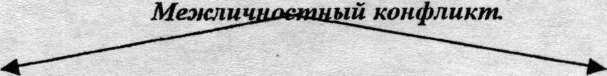 Неконструктивный КонструктивныйВозникает, когда один из оппонентов стремится    Существует, когда оппонентыне выходят запсихологически подавить партнера, рамки деловых отношений,отстаивают своюдискредитируя и унижая его в глазах позицию аргументировано, вэтом случаеокружающих, возможен компромисс.Стили поведения в конфликтной ситуации.Пять основных стилей: соревнование, сотрудничество, компромисс, уклонение приспособление.1.   Соревнование: Л- исход конфликта очень важен для вас и вы делаете большую ставку на своерешение проблемы;Л- вы обладаете достаточным авторитетом для принятия решения; Л-решение необходимо принять быстро и вы имеете достаточно власти дляэтого; Л- вы   находитесь   в   критической   ситуации,   которая   требует   мгновенногорешения, вы должны принять.нестандартное решение; Л- этот  стиль  поведения  довольно  рискованный,  мы  рекомендуем  мастеруобращаться к нему, когда он абсолютно уверен в своей правоте.2.   Стиль уклонения: А- напряженность слишком велика и вы ощущаете необходимость ослаблениянакала; А- у   вас   трудный   день,   а   решение   этой   проблемы   может   принестидополнительные неприятности;А- вы знаете, что не можете или даже не хотите решить конфликт в свою пользу; Аг вы чувствуете, что у других больше шансов решить эту проблему; А- стиль     уклонения     можно     посчитать     «бегством»     от     проблемы     иответственности, но порой уход или отсрочка могут быть вполне подходящейреакцией на конфликтную ситуацию.3.   Стиль приспособления: А- вас не особенно волнует случившееся; А- вы чувствуете, что важнее сохранить хорошие взаимоотношения с клиентом,чем отстаивать свои интересы; А- вы понимаете, что правда не на вашей стороне; А- вы понимаете, что клиент может извлечь из этой ситуации полезный урок,если вы уступите его желаниям, даже не согласившись с ним.4.   Стиль сотрудничестваА- решение проблемы очень важно для двух сторон; А- у вас очень тесные, длительные отношения с клиентом; А- вы и клиент осведомлены о проблеме и желания обеих сторон известны; А- мастер и клиент способны изложить суть своих интересов и выслушать друг друга. д,5.   Стиль компромисса: А- вы хотите прийти к решению быстро, потому что у вас нет времени, илипотому что это наиболее эффективный путь; А- вас может устроить временное решение, удовлетворение вашего желанияимеет большое значение и вы изменяете поставленную вначале цель;Л- компромисс позволяет вам сохранить взаимоотношения с клиентом, и вы предпочитаете хоть что-то, чем потерять все.Советы профессионалов:1. Подумайте, чему вас научил конфликт.2. Какую пользу можно извлечь из этого печального опыта.3. Не позволяйте отрицательному жизненному опыту сбить себя с пути.4. Не давайте конфликту подорвать доверие к самому себе и понизить самооценку.5. Помните, что конфликты составляют только малую часть вашей жизни.Избавьтесь от отрицательных эмоций, оставшихся после конфликта следующим образом:1.   Научитесь прощать самого себя.2.   Выждите некоторое время, чтобы связанные с конфликтом чувства исчезли.3.   Осознайте, что другие люди могут менее критично оценивать случившееся, чем вы сами.4.   Не позволяйте другим людям становиться препятствием.5.   Избегайте людей, которые обсуждают вас, стремитесь к общению с доброжелательными людьми.6.   Не тратьте слишком много сил на переубеждение скептиков или на общение с теми, кто не хочет вас слушать.7.   Будьте готовы к общению с теми, у кого после конфликта остался неприятный осадок.Если конфликт все же возник.1.   Будьте максимально сдержаны, тактичны и дипломатичны с клиентом.2.   Спокойно предложите клиенту не торопиться изменить прическу, возможно, он просто не готов к своему новому облику. Предложите ему посмотреть на себя день-два, ведь иногда новое кажется неприемлемым с непривычки, если недовольство останется, назовите ближайшие дни работы и смены, когда вы сможете принять клиента, чтобы переделать прическу.3.   Если клиент требует немедленного исправления прически, выяснить, что конкретно его не устраивает. Рассмотрите жалобу отдельно. Заверьте клиента, что вы перекрасите волосы и сделаете стрижку бесплатно. Работайте с ним до тех пор, пока он не останется доволен.4.   Не оправдывайтесь.5.   Не допускайте едких замечаний или комментариев в адрес клиента.6.   В случае необходимости вовлеките в разговор более опытного мастера проконсультировать вашего клиента.7.   Если клиент отказывается от всех предлагаемых вами средотв разрешения конфликта, не берите с него плату за обслуживание. Может, клиент и преследует эту цель, в данном случае пусть будет сохранено ваше профессиональное достоинство. Не обсуждайте произошедший инцидент с другими клиентами.8.   Если вы видите, что ваш коллега спорит с разгневанным клиентом, вам следует незаметно позвать администратора для улаживания конфликта.Профессиональные особенности работы парикмахера.Учитесь владеть своими эмоциями!Мы делимся на оптимистов и пессимистов.Оптимист: увидев перед собой наполовину наполненный стакан, утверждает, что он наполовину полон.Пессимист - что наполовину пуст. Это качество характера, безусловно, сказывается на карьере.Начинающий мастер подвержен частым перепадам, зависит от малейших трудностей, неудач.Профессионал с годами нарабатывает устойчивость к стрессам, находит подход к разным людям, ему помогают в этом внимание, наблюдательность.Существуют скрытые способы выражения своего состояния:Короткий резкий выдох, сжимающиеся в кулак пальцы, стиснутые челюсти, чтобы не сказать лишнего. На нашем поведении отражаются утомление, напряженность, душевный или физический подъем и т.д. Особо жестко мы себя контролируем^ работе, делаем это автоматически, это влияет на наше самочувствие. Сдерживание себя не исчезает бесследно, а формируется в энергетические блоки - вещь довольно небезопасная с точки зрения здоровья. Человек, терпеливо переносящий, когда на него кричат, не отвечающий грубостью на грубость, замечает нарушение физического самочувствия: напряжение и утомление, боли в области шеи, затылка, позвоночника, «тупые» головные боли. Диагноз остеохондроз - этому заболеванию подвержены работники сферы обслуживания. И никакие меры не помогут, если вы сами не научитесь сознательно регулировать свое психическое и физическое состояние. В такие моменты начинают быстро ходить по комнате, в сотый раз смотреть фильм, отводят душу с приятелями, бродят по пустому парку, слушают музыку.7. Мужской зал.Введение.Во все времена волосы считались украшением головы. У мужчин - борода и усы. В наше время все большее число людей, чтобы обеспечить себя и своих близких средствами к существованию, вынуждены овладевать новыми для себя профессиями, при чем такими, какие пользуются постоянным спросом потребителя. В число таких профессий, без которых человечество не мыслит себя на протяжении долгих веков, относится ремесло парикмахера. Разумеется, парикмахерское искусство достигается путем специального обучения, кропотливого труда и многолетнего опыта, не говоря уже о врожденном таланте, достающемуся не каждому. Но каждому под силу - при желании и старанидг -научиться азам парикмахерского ремесла с тем, чтобы в домашних условиях уметь подстричь ребенка, мужа, подругу, а затем, если, дело пойдет успешно, почему бы ни избрать своей второй, а то и главной основной профессией.Это позволит не только сэкономить какое-то количество средств из семейного бюджета (а парикмахерские услуги, как известно, в наши дни не оченьто и дешевы), но и получить при удачной постановке дела дополнительный доход.Типы парикмахерских.Парикмахерские бывают обычного и повышенного типа. Парикмахерские повышенного типа более благоустроены, просторны, лучше оборудованы. Посетителей в них обслуживают мастера не ниже второго разряда и прейскурантные цены на 25% выше, чем в обычных парикмахерских.Основные виды работ мужского парикмахера.Основными видами работ при обслуживании посетителей мужского зала в парикмахерский являются: стрижка, бритье, окраска волос, завивка волос на продолжительное время, мытье головы.Инструменты.Полосные ножницы. *Хорошие ножницы для стрижки - это основной инструмент парикмахера. Они имеют гладкую поверхность, острые кончики, специально приспособленные для работы на огромных частях головы, например за ушами. Для детей ножницы пойдут с слегка закругленными концами. Ножницы выбираются очень внимательно мастером. Необходимо несколько пар попросить у продавца и лично как бы примерить к руке, и вы должны выбрать их не только по пальцам и ладони, но и душой (да, этим я буду работать). Ножницы должны быть легкими в работе, легки в движении при снятии кольца с большого пальца. Длинна ножниц раньше была 13-14 см. Современные 5,5 см. Как правило, они изготовлены из высококачественной стали. Современные ножницы изготавливают без насечки - гладкие. При работе, ножницы нужно держать большим и безымянным пальцами. При таком 'держании ножниц распределяется правильное давление на лезвия ножниц. Это облегчает срез прямой линии. Ножницы будут служить долго и хорошо при правильном обращении с ними: х^-1.   Содержать в чистоте и сухости2.   Чтобы они не валялись как зря3.   Ни в коем случае не ронять на пол4.   Ни кому не давать свои ножницы в рукиСамозатачивающиеся ножницы не шлифуются и не точатся (могилевские точатся и шлифуются, и регулируется винт)Филировочные ножницы.'А. Эти ножницы на вид зубчатые. Они выполняют   не менее важную роль,чем полосные, при стрижке сводят «на нет», филируют, прореживают.Расчески.Используются из разнообразного материала: рога, дерево, слоновая кость, черепаховые панцири, различные пластические массы, каучука, нейлона. Учитывая конструкцию и предназначение расчесок можно выделить их следующие виды:1.   Для расчесывания волос спутанных после мытья и для расчесывания волос после осветления и окраски. Зубья у расчески расставленные широко. Эти расчески отличаются большой прочностью. Расчески различной длинны и толщины для расчесывания волос.2.   Расчески, используемые во время стрижки, позволяющие выполнять тушевку. Мягкий переход от выбритого места к длинным частям волос и филировку - прореживание волос с изменением длинны.3.   Расчески с частыми зубчиками предназначенные для удаления мелких волос, частичек грязи, перхоти.4.   Расчески с более широкими зубчиками предназначены для стрижки (при мужской стрижке).5.   Расческа - вилка, шпилька - для укладки волос и химической завивки, для милирования.6.   Расческа с бритвой предназначена для стрижки.7.   Расческа - щетка для расчесывания и разделения волос на пряди, а так же для нанесения различной окраски.8.   Расческа - плойка для укладки волос в прическу.То   есть,   каждый   вид   расчески   имеет   силу   своего   применения.   Расческа парикмахера имеет 17 - 18 см.Расческу нужно держать в правой руке. Во время стрижки ножницы и расческу нужно держать в одной, правой руке. Если одно кольцо ножниц находится у вас на безымянном пальце, то можно освободить большой палец и выпустить ножницы из ладони, держа в ней только расческу. При срезании волос оставляйте расческу между ладонью и большим пальцем.Машинка для стрижки волос.Виды:   «Мозар» Германия; «Грюндик»; «Комета».Машинки бывают трех видов: с электромотором, вибратором. Машинка с электромотором имеет сменные головки. В «Комете» идут ножи 1, 2, 3. Машинки работают от сети постоянного и переменного тока. Необходимо тщательно следить за скользящей способностью ножей и чистотой головок. При работе с такой машинкой нельзя забывать о мерах предосторожности: Руки должны быть сухими, нельзя стричь мокрые и сильно загрязненные волосы, напряжение должно соответствовать указаниям в паспорте.Кисти.Кисти для бритья не гигиеничны в употреблении, так как могут переносить болезнетворные бактерии от больного к здоровому. Все чаще кисть используют только для взбивания пены, которую наносят на лицо клиента и распределяют по нему пальцами. Применяют также аэрозольное мыло для бритья, которое можно нанести на лицо, не прибегая кисти.Самые мягкие и нежные кисти делают из барсучьей шерсти, хорошимматериалом для кистей является свиная щетина, однако, это дорогостоящие материалы. Сегодня кисти делают преимущественно из искусственных волос.Кисти для окраски и осветления волос в последнее время производят почти исключительно из пластических масс, стойких к воздействию химических веществ. Существуют также кисти для ногтей фабричного и ручного изготовления.Операции стрижки.1. Сведение волос «на нет» - это плавное, постепенное изменение длинных волос от самых длины^ (область темени, затылка) к самым коротким на периферийных участках головы по краю роста волос. Эта операция выполняется любым режущим инструментом - машинкой для стрижки волос с расческой и без расчески; опасной или безопасной бритвой, здесь одновременно происходит и филировка (при помощи расчески и бритвы в 2-х скрещивающихся направлениях).2. Тушевка - плавный переход от длинных к коротким волосам, она аналогична операции сведения волос «на нет», но более тонкая операция. Выполняется тонкими концами прямых ножниц.3. Филировка - уменьшение густых волос в процессе стрижки по всей голове или на отдельных ее участках, выполняется опасной или безопасной бритвой и ножницами. Филировка ножницами производится основаниями рабочих полотен ножниц в движении к корням волос, при этом закрывать до конца нельзя. При филировке зубчатыми ножницами полотна их должны захватывать прядь волос не перпендикулярно к ней, а примерно под углом 45°, так как получается «лестница» из-за того, что на одном уровне будет много срезанных волос. Рабочие движения зубчатых ножниц постоянно повторяются по мере продвижения к концам пряди, после обработки вычесывают остриженные волосы. При филировке волос опасной или безопасной бритвой надо мокрые волосы разделить на участки: затылочная зона вертикальным пробором на две части, височно-боковая, теменная. Филировка начинается с нижней пряди. Можно филировку выполнять с внешней и внутренней сторон пряди.4. Дымчатый переход - сведение волос на шее «на нет», но настолько тонкая и постепенное, что создается впечатление стелящегося дыма.5. Окантовка - окончательный контур стрижки по всему краю роста волосяного покрова головы, заключительная операция при стрижке. Выполняется машинкой, ножницами, опасной бритвой. В женских стрижках окантовку делают простыми ножницами.6. Стрижка «на пальцах» - операция укорачивания волос над пальцами. После филировки при стрижке «на пальцах» снимаются только не ровные концы.7. Градуировка - стрижка волос методом «прядь за прядью» под определенным углом.8. Формообразующая стрижка. Приступая к стрижке; парикмахер должен представлять себе в общих чертах детали и формы будущей прически. Возьмем, к примеру, "Русскую стрижку". Она пердставляет собой просто окантовку: расчесанный на прямой пробор волосы ровно подрезаются ножницами на уровне подбородка (выше, ниже), здесь получается форма жесткая и , если мы захотим, причесывая, несколько изменить форму, тушируя на верху или с боков, результат нас не удовлетворит, так как будет резкая граница между концами не начесанных волос верхних и линии окантовки нижних. Поэтому для сохранения признака"Русской стрижки", но для увеличения и расширения ее при стрижке надо еще использовать филировочные ножницы. Для чего мокрые волосы делятся горизонтальным пробором на уровне середины уха. Волосы, расположенные выше этой линии, закалываются на макушке. А нижние - филируются бритвой и подрезаются ножницами на 0,5 см выше линии окантовки. Затем верхние волосы расчесываются вниз. Если концы верхнего слоя очень густые, мы их с внутренней стороны филируем бритвой, после чего подрезаем 1см длиннее нижнего слоя. Когда волосы высохнут, верхний слой можно будет тушировать, создавая нужную форму, и в этом случае не будет резкой границы.В чем же суть филировки волос, для чего она делается? Пряди одной длинны, висят однообразной массой, плохо держат накрутку (вытягиваются под собственной тяжестью). Если же прядь состоит из волос не одинаковой длинны, то короткие волосы прически приподнимают длинные, придавая им пышность. В результате применения филировки, мы, получаем возможность связывать волосы тушированных причесок, а в не тушированных - уменьшается объем. Филировку волос можно выполнять филировочной и опасной бритвой, простыми и филировочными ножницами.Но опасной бритвой надо работать очень аккуратно, чтобы не порезать пальцы и не выхватить волосы, а филировка простыми ножницами требует от парикмахера высокой техники владения инструментами, кроме того, эта техника применима только при работе с длинными, сухими волосами.(Выполняя стрижку бритвой, ее начинают по разному: с затылка, с боков, с лобно-теменной части, так как можно сразу начинать работать с лицом клиентки).Градуировка. Это способ укорачивания волос с внутренней стороны ладоней, укороченными ножницами с точностью до миллиметра.Градуировка - точный срез волос под определенным углом, выполняемая на ладони. Градуировка может выполняться с поворотом ладони «на себя» с уменьшением пряди.Дымчатый переход. Это достигается тщательной тушевкой волос от шеи, к затылочному бугру. Он отличается исключительной филегранной работой, тонкой и искусной линией перехода волос, напоминающего расстилающийся дым.Площадка. Выполняется при стрижке «Бобрик» и «Каре». Это щеткообразный, ровный участок на теменной зоне, напоминающий площадку.Оформление висков. Виски могут иметь следующую форму: прямой, косой, фигурный, удлиненный и т.д.Шлифовка. Снятие торчащих волос с законченной стрижки.Оформление затылка. Зависит от зароста волос. Затылок по форме стрижки может быть: прямой, овальный, прямоугольный, треугольный.Оформление челки. Челка: прямая, косая, треугольная, в виде бахромы и т.д. Длинна челки на уровне бровей, середины лба, на уровне переносицы, конца носа.Стрижка волос. В 20-х годах нашего столетия никто не подозревал, что мужская стрижка в женском зале поставит перед парикмахером новые проблемы. Мода на короткую стрижку «а ля гарсон», ставшая в 1922 году очень популярной, с быстротой распространялась по всем странам. •*• К этому времени количество дамских мастеров, которые могли выполнять эти работы, было недостаточным. Поэтому пришлось признавать технологию мужских стрижек.В 30-х годах открываются парикмахерские не смешанного типа, где в первом отделении обслуживают мужчин, в другом - женщин. С появлением моды на локоны отпала надобность в подстрижке волос на затылке, и дамский парикмахер вынужден был основательнее изучать свою специальность. Перед мастером ставилась сложная задача: изменить структуру волос так, чтобы сделать их вьющимися и создать новые формы причесок, придающие им естественный вид и соответствующий особенностям каждой клиентки. Стрижка - это укорачивание волос. Процесс состоит из методов. Операций, срезов определенного фасона. Фасон - это форма прически, которую должен выполнить мастер в процессе работы. Фасонов стрижки существует много, и зависят они как от требования современного направления моды, так и национальных особенностей. Поэтому многие фасоны стрижек называются «русская»,- «полька», «английская», «французская». При стрижке волос нужно учитывать:1. Индивидуальные особенности клиента (строение головы, лица, шеи, густота и цвет волос, зарос волос по краевой линии, комплектация клиента).2.   Возраст.3.   Профессия.4.   Характер.5.   Направление моды.От естественного роста волос по^ краевым линиям зависит: форма челки, длиннастрижки, форма окантовки. От строения головы - длина волос на теменной ивисочных частях, длина челки, окантовка на затылке.От формы и длинны шеи - длина стрижки на шее, окантовка.Стрижка волос - это самая распространенная операция, от качества которойзависит внешний вид прически и ее долговечность. Постоянное развитие модыпривело к изменению как форм стрижек, так и отдельных ее элементов. Стрижкибывают:    симметричные,    асимметричные    и    комбинированные    по    методувыполнения. Стрижки волос производят с помощью бритвы, ножниц, машинки.Различают два вида стрижек:1.   Контрастная (силуэтная). Характеризуется резким переходом в длиннее волос.2.   Неконтрастная (равномерная). Нет резкой разницы в длиннее волос на разных участках головы. К этому виду стрижки относится и операция по уменьшению густоты волос на всей поверхности волосяного покрова головы или на отдельных ее участках.Каждый вид стрижки как женской, так и мужской, складывается из отдельных операций по обработке различных участков волос головы. В зависимости от конкретной модели (фасона) при стрижке волос применяются следующие операции:1.   Сведение волос «на нет».2.   Тушевка. ,3.   Филировка.4.   Окантовка.5.   Стрижка «на пальцах».6.   Стрижка машинкой. *£7. Градуировка.8.   Дымчатый переход.9.   Площадка.10. Шлифовка.Контрастная стрижка включает в себя первые три операции, а неконтрастная 5-ую, 6-ую. 4-ая операция - окантовка - применяется при выполнении любого вида стрижки.Различаются два метода обработки волос:1.   Саваш - стрижка с внешней стороны руки (над пальцами).2.   Сэссун - стрижка с внутренней стороны ладони укороченными ножницами. Существуют три современных среза:1.   Целенаправленное вырезание.2.   Пойтинг (зубья пилы).3.   Скользящий срез.Стрижка усов.Стрижка усов и бороды.Правильный овал лица должен иметь форму эллипса.Овал лица делится на четыре части:Верхняя часть головы с волосяным покровом.Лоб до переносицы.Часть лица от переносицы до котика носа.Часть лица от кончика носа до края подбородка.При выборе формы стрижки роль играет правильность расположения бровей,глаз, носа, ушей, рта, подбородка, скул. Задача состоит в том, чтобы найти такойвид прически и способ стрижки головы и бороды, которые скрыли бы дефектылица.При чрезмерно выступающих скулах на худом лице, а также при дефектах кожи на подбородке (шрам, пигментные пятна) целесообразно оставлять бороду. Ее следует оставлять и лицам высокого роста. Размеры бороды непосредственно связанны с ростом человека. Она соразмерно увеличивает лицо и создает видимость пропорциональной фигуры. Людям маленького роста не рекомендуется носить бороду, тем более длинную, так как, чем длиннее борода, тем меньше кажется рост человека.При непропорциональном размере носа оставляют усы, которые смягчают и скрывают этот недостаток: при длинном невысоком носе оставляют узкие длинные усы по типу коротко стриженных английских усов; при чрезмерно объемистом высоком носе - пышные усы; при широкой полосе кожи над верхней губой делают фигурные усы. Для уменьшения полноты лица целесообразно оставлять большие и завитые усы, а при широких толстых губах - полные или английские, причем нижний край их подстригают так, чтобы толщина губ была скрыта волосами. Такие усы нельзя стричь, прижимая к ним спинку расчески, так как при этом волосы могут подниматься и усы окажутся короче.Стрижка длинных усов.Уменьшение пышности усов достигается филированием нижнего слоя волос филировочными ножницами. Это делается так: расческой, которая держится в левой руке, стригут несколькими приемами от конец к концам. При тонких губах усы следует сделать более тонкими. Для этого с нижней части усов снимают волосы машинкой № 000.Длину усов уменьшают так: конец уса поддерживают левой рукой, а правой расчесывают волосы в обратном направлении - от конца к корням; затем их подстригают до желаемой длинны.Стрижка коротких усов.Очень распространен способ «английский фасон». При такой стрижке усы делают короткими, без концов, тупыми, конусообразной формы. Широкая сторона конуса расположена к носу, а узкая - к углам рта. Стрижку производят против роста волос. Нижний край усов в процессе стрижки прижимают спинкой расчески для получения ровной линии. Если волосы не лежат гладко, то прижимать их расческой нельзя, иначе они окажутся короче. Нельзя прижимать волосы расческой также и у тех клиентов, которые стригут усы первый раз, так как волосы у них еще не приняли нужного направления. Чем длиннее нос, тем длиннее должны быть усы.Оттяжка и завивка усов.Для оттяжки усов применяют плоские щипцы, а для завивки - тонкие № 1-5. Щипцы нагреваются быстро, поэтому необходимо быть очень внимательным, чтобы не сжечь волосы. Для определения степени нагрева щипцов существует несколько способов:Щипцы, нагретые до нужной степени, не имеют запаха, перегретые -горелый запах.Нормально нагретые щипцы, поднесенные к щеке, создают ощущение приятной теплоты, перегретые - ощущение, близкое к ожогу. •- Проверка щипцов на бумаге: если бумага, зажатая в нагретых щипцах, горит или даже желтеет - значит щипцы перегреты и пользоваться ими нельзя. Щипцы охлаждают вращением желобка на валик слева на право.Бритье.*s -.Бритвы изготавливают из высоко качественной, цементитовой и цигельной стали, а так же из стали содержащей добавки хрома и вольфрама, сталь подвергается закалке.Бритва состоит из: носика, клинка, головки, спинки, рабочего полотна, выемки, шейки, ручки, хвостика, заклепки, поперечной насечки, пяточки, жала.Подготовка к бритью.Мастер, встречает клиента с правой стороны кресла, чтобы клиент мог подойти к креслу с левой.Усадив клиента, положить чистую салфетку на подголовник, затем другой салфеткой накрыть грудь клиента, а концы салфетки прячет за воротник рубаийси так, чтобы ни на костюм клиента, ни за воротник не могла попасть пена.Подготовка мыльной пены.Можно применять мыльный порошок, стружку или крем для бритья. Стаканчик с горячей водой и пеной подают на подносе. Чашечку сначала всполаскивают горячей водой из стаканчика, затем ее ставят на стаканчик, чтобы горячая вода согревала чашечку с мыльным раствором. Если этого не сделать, то пенистый раствор быстро охладится. Мыльный раствор взбивают кисточкой для бритья. В парикмахерских разрешается пользоваться только стерилизованными кистями, которые поступают на рабочее место в бумажной упаковке. На упаковке имеется клеймо предприятия, обработавшего кисть и дата. Пакетик с кистью вскрывают в присутствии клиента. Бумажку с пакетика используют для снятия пены с бритвы.Кисть на несколько минут погрузить в стаканчик с горячей водой. Она размякнет и вберет в себя воду. Вынимая кисть из стаканчика, дают стечь воде и приступают к взбиванию мыльного раствора до образования пышной пены.При взбалтывании мыльного раствора в чашечке кистью делают кругообразные движения по часовой стрелке./Намыливание.Пену набирают на кисточку и обильно наносят на лицо плавными кругообразными движениями ^ю направлению часовой стрелки. Сначала намыливают подбородок, потом правую сторону виска, после возвращаясь к подбородку, намыливают подчелюсную впадину, после наносят пену на левую сторону и в последнюю очередь на усы. При намыливании усов кисть не вращают, чтобы мыло не попало на нос и губы. Если волосы очень жесткие, то полезно сделать перед бритьем компресс. На намыленные участки накладывают вдвое сложенную салфетку, смоченную в горячей воде. Этой же салфеткой вытирают лицо, и уже обильно наносят кисточкой мыльную пену. При нежной коже с очень мягким волосом можно ограничится только растиранием волос теплой водой. Нежелательно длительное нахождение мыльного раствора на коже, даже при нормальном состоянии кожи, поэтому после намыливания немедленно приниматься за бритье.Приемы бритья.Бреют в два приема: по направлению роста волос и против роста. Бритву при бритье располагают под углом 15-20 градусов к поверхности кожи. Кожу натягивают в сторону, противоположную движению бритвы. Брить надо плавно, без сильного нажима на кожу. Устанавливают бритву осторожно, чтобы она чуть касалась кожи, но всей режущей поверхностью, а не упиралась концом, что может привести к порезу. Работать следует только кистью руки, бритва должна двигаться по косой линии головкой вперед.Последовательность бритья."i.Начинают бритье с правого виска. Сначала спинкой бритвы снимают мыльную пену у края виска, чтобы точно установить бритву на окантовке и было удобно оттянуть кожу на виске вверх. Палец, оттягивающий кожу, должен находиться в 2-3 см. от места установки бритвы. Передвигать палец только тогда, когда бритва отведена от кожи лица. На первом этапе, держа бритву первымприемом, сбривают волосы от виска до середины щеки. Затем, слегка повернув бритву, срезают волосы по направлению к мочке уха и вниз до шеи. На втором этапе волосы бреют от середины щеки до середины подбородка, захватывая часть усов, затем, повернув бритву вниз, бреют волосы под подбородком гортани. Держат при этом бритву вторым приемом.На третьем этапе бреют волосы на подчелюстной впадине, от подбородка до шеи, держа бритву в зависимости от направления роста волос первым и вторым приемом. После этого переходят к бритью левой стороны лица. Все так же, как и на правой стороне, только бритву держат вторым приемом. На втором этапе бритву держат вторым приемом.При взбивании волос вдоль подчелюстной впадины, вниз к шее (третий этап), бритву держат вторым приемом. После бреют надбородочную впадину и усы.Впадину бреют снизу вверх, вторым приемом, усы от середины, сначала в одну, затем в другую стороны, оттягивая салфеткой угол рта вниз. Бритву при этом передвигают вниз по направлению к пальцу.При бритье по второму разу, против роста волос, начиная с подчелюстной впадины, бреют до середины щеки и далее до виска. Затем до середины подбородка, захватывая край усов и уголок губ. При бритье правой стороны лица мастер должен стоять все Bpeivjg справа от клиента. На левой стороне сначала брить участок от угла шеи вверх до середины щеки, держа при этом бритву вторым приемом. Дальше мастер, заходит за кресло, держа бритву первым приемом, сбривает волосы вверх от середины щеки до левого виска. Чтобы побрить волосы против их роста от середины щеки до подбородка, мастер заходит на правую сторону от кресла клиента, а бритву держит первым приемом. Затем повторно бреет усы и надбородочную впадину. Чтобы проверить, как выбриты волосы, провести пальцем против роста волос. При порезе немедленно обработать рану 3% раствором перекиси водорода.Бритье головы.Бреют сначала переднюю часть головы от макушки до лба, Затем верхние височные области и виски. Потом на затылке. Сбривают волосы с боков до ушных раковин, а потом последовательно на правой и левой стороне затылка. Голову также бреют в два приема: по росту волос и против роста. Очень жесткие волосы по второму разу лучше не брить или брить по косой линии от уха до уха.Бритье шеи.Бритву держат первым приемом и ведут ее сверху вниз. Кожу натягивают вверх. После шею припудривают.Бритье бороды.ЪНачинают бритье с правой стороны лица, от самого виска. Сначала спинкой бритвы снимают мыльную пену у края виска, чтобы можно было точно установить бритву по окантовке и было удобно оттянуть кожу на виске вверх, оттягивая кожу пальцами или салфеткой. Палец, оттягивающий кожу, должен находиться в 2-3 см от места установки бритвы. Передвигать палец можно толькотогда, когда бритва отведена от кожи лица. На первом этапе, держа бритву первым приемом, сбривают волосы от середины виска до щеки. Затем, слегка повернув бритву, срезают волосы по направлению мочки уха и вниз до шеи.На втором этапе волосы бреют от середины щеки до середины подбородка, захватывая часть усов, затем, повернув бритву вниз, бреют волосы под подбородком до гортани. Держат при этом бритву вторым приемом. На втором этапе левую сторону бреют, как правую, только бритву держат первым приемом. Закончив бритье правой и левой стороны лица, переходят к бритью над подбородочной впадиной и усов. Впадину бреют снизу вверх, держа бритву вторым приемом, усы - от середины сначала в одну, а затем в другую стороны, оттягивая салфеткой угол рта вниз. Бритву при этом передвигают по направлению к впадине. Бритье по второму разу против роста волос начинают с подчелюстной впадины, бреют до середины щеки и дальше до виска. Затем бреют волосы до середины подбородка, захватывая край усов и угол губ. При этом бритье, правой стороны лица, мастер должен стоять все время справа от клиента. Затем мастер переходит на левую сторону и сначала бреет участок от угла шеи вверх до середины щеки, держа при этом бритву первым приемом. Для дальнейшей работы мастер заходит за кресло, после чего, держа бритву первым приемом, сбривает волосы вверх от середины щеки до середины подбородка, мастер заходит на правую сторону от кресла клиента, а бритву держит первым приемом. Затем повторно бреет усы и подбородочную впадину. Затем проверив подушечками пальцев щетину на лице, как бы прощупывая, осталась или нет. После чего приступаем к компрессу, массажу и освежению лица одеколоном.Компресс лица.После компресса кожа лица становится нежной. Компресс очищает кожу лица. Берем салфетку, складываем в несколько слоев и погружаем в горячую воду, держа салфетку за концы, а середина в горячей воде. Отжимаем прямо в воде и перед тем, как приложить к лицу, первый пар встряхиваем, а после того прикладываем салфетку к лицу и держим до тех пор, пока у нас не получилось обоюдное тепло лица и рук.Затем предлагаем крем-массаж на лицо. Массаж успокаивает раздраженную кожу лица после бритья. Кожа делается мягкой и эластичной. Массаж делается на бритую часть или на все лицо по желанию клиента. Крем выбирают по состоянию кожи. Для сухой кожи применяют крем «Утро», «Бархатистый», «Миндальное молоко». Для жирной кожи «Снежинку», «Кристалл», «Белая ночь». Летом жирным кремом пользоваться не рекомендуется, так как это вызывает потливость лица. В это время лучше применять крем-желе или лосьоны, которые имеют особенность охлаждать кожу. Жидкие кремы или лосьоны перед применением взбалтывают, а на лицо наносят ваткой, а более вязкие - пальцами.Нужное количество крема из тюбика выжимают на ладонь левой руки, а затем кончиком пальца правой руки, не большими порциями, наносят на обе стороны лба, на крылья носа, выше концов губ, на челюсти подчелюстное впадины. Затем ладонью правой руки растирают крем, оставшийся на левой ладони, после чего приступают к массированию лица.Освежение липа.Можно производить из пульверизатора. Но можно налить в ладонь правой руки, покрытую салфеткой, а затем приложить смоченную салфетку к лицу. Если кожа нежная, то одеколон можно разбавить водой, чтобы не обжечь кожу лица спиртом. После чего берем ватку и припудриваем тампоном с пудрой лицо. Пудра должна быть рассыпная.Поправка бровей.В мужском зале поправка бровей сводится, как правило к сбриванию отдельно выступающих волос. Волосы бровей растут очень медленно, поэтому более значительное их сбривание не рекомендуется. Бритву при поправке бровей держат первым приемом, а кожу подтягивают вверх. Кроме того, ножницами обрезают отдельные сильно выступающие волосы.Фасонные стрижки.Стрижка «Наголо».Стрижку «Наголо» следует начинать спереди, со лба, а затем волосы верхней, левой частей затылка и правой части головы. В процессе стрижки мастер придерживает голову посетителя двумя пальцами левой руки, чтобы она не двигалась, а при стрижке вокруг ушей, придерживает их пальцами левой руки или гребенкой. Начиная стрижку, мастер счесывает волосы вперед - на лоб, приподнимает гребенкой и устанавливает машинку у края роста волос на лбу, прижимая к коже только зубья нижней пластинки. Затем медленно проводит ее вперед по направлению к макушке. Стрижку первой полосы волос заканчивают у макушки. Дойдя до нее, зубья машинки отделяют от головы. Вторую полосу волос стригут справа от первой. Машинку устанавливаю с таким расчетом, чтобы ее левая сторона (на расстоянии двух - трех зубьев) прошла по краю ранее остриженной полосы. Таким образом, вторая и последующие полосы захватываются и срезаются всеми зубьями машинки, за исключением двух - трех крайних левых.Стрижка «Бокс».При стрижке «Бокс» должны быть более короткие волосы и другая форма окантовки, чем у предыдущей. Эта стрижка выполняется машинкой или бритвой, создавая, таким образом, разновидность этой стрижки. Окантовка делается по всей окружности головы, от середины затылочного выступа влево, причем окантовка над ушной раковиной должна быть не выше одного сантиметра от краевой линии роста волос.Стрижка «Полубокс».По технике выполнения напоминает «Польку». Не рекомендуется делать клиентам с удлиненными и худыми лицами, так как эта стрижка еще больше подчеркивает эти недостатки. Порядок стрижки следующий: по всей окружности головы (шее, затылку, нижней части виска) снимают машинкой № 1 или переходными ножами. Стрижку начинают с правого виска до левого, полосу за полосой. Линию стрижки нужно снижать к затылочному выступу овально.Постепенно приближая машинку к линии тушевки и поднимая ее вверх таким образом, чтобы зубья машинки свободно срезали волосы. С висков волосы снимают машинкой, учитывая уровень ранее подстриженной затылочной части, затем выполняют окантовку.Стрижка «Бобрик», «Ежик», «Каре».Эти стрижки имеют несколько разновидностей: прямоугольную, круглую, полукруглую. Все эти виды стрижек выполняются на одной основе, но различаются между собой по форме и технике исполнения. Для этих стрижек не пригодны мягкие, редкие и вьющиеся волосы. Нужны жесткие волосы. Самым ответственным процессом считается оформление прямоугольной площадки, т.е. стрижка волос по ровной, горизонтальной линии, от длинных, у лба, к коротким на макушке. Эту площадку потом видоизменяют в зависимости от стрижки.Площадку стригут первым приемом, а расческу и ножницы держат над теменем в строго горизонтальном положении и стригут на себя. Оформляя левую сторону головы, расческу держат зубьями к себе, а ножницы под расческой концами вниз.При стрижке правой стороны расческу направляют свободным концом вниз, а ножницы вверх. Стрия*са «Бобрик» производится машинкой № 1 и 2 последовательно. Отдельными полосами стригут волосы затылочной части (от середины шеи к макушке) и от виска до височных выступов. Затем стригут волосы на шее (лучше всего машинкой № 0), а волосы за ушами и на висках окантовывают.После этого приступают к оформлению волос на теменной части головы, т.е. к созданию площадки. Мужчине с полным лицом рекомендуется делать высокую площадку, а с худощавым пониже. Перед стрижкой площадки, волосы зачесывают вверх против роста волос, смазывают фиксатором и укладывают щеткой и феном. Стричь волосы нужно от начальной линии роста волос на затылочной части, остриженной машинкой, волосы сводятся «на нет».Очень важно правильно и ровно постричь первую полосу площадки, которая проходит от лобного выступа вдоль середины теменной части головы к макушке. На уровне этой полосы стригут все последующие полосы, подравнивая их к первой. При стрижке правой стороны площадки, стоя перед клиентом, зеркалом не пользуются, а левую сторону стригут обязательно с помощью зеркала, стоя сзади клиента. Чтобы площадка получилась совершенно плоской и строго горизонтальной, нужно во время работы следить за положением корпуса и рук. Руки должны быть на уровне плеч. Стоять нужно прямо, не нагибаясь к голове клиента. Расческу и ножницы держать в строго горизонтальном положении. Причем ножницы должны быть расположены параллельно расческе. Очень важно передвигать расческу так, чтобы волосы, проходя через зубья, не мялись, а находились в вертикальном положении. Так как рука быстро устает, возможны отклонения расчески от горизонтального положения, что ведет к искривлению всей площадки волос. Волосы на висках обрабатывают несколько иначе. Мастер, стоя слева или справа от клиента, расчесывает их расческой или щеткой снизу вверх. Волосы боковых частей головы стригут так, чтобы они были под прямым углом к площадке. При этом с левой стороны они стригутся вторым приемом, а с правой третьим.Окончательно оформить стрижку помогает легкое напудривание концов волос. Пудра помогает заметить даже мелкие неровности стрижки. Их удобнееустранять, начиная с передней части головы. Стрижка «Ежик» отличается от «Бобрика» овальной формой. Машинкой № 1 или 2 снимают волосы затылочной части до макушки и боковых частей от висков до височных выступов. При этом необходимо учитывать дефекты в строении головы и если они есть, следует заканчивать стрижку на 1см от макушки. Волосы стригут отдельными полосами с запасом, который при дальнейшем оформлении стрижки не трудно удалить. Чтобы достигнуть безупречного овала, нужно волосы на теменной зоне и лобных частях стричь узкими полосами и непрерывно проверять и корректировать работу. При обработке левой стороны головы, концы ножниц опущены вниз, а при стрижке правой стороны направлены вверх.Стрижка «Каре» отличается от стрижки «Бобрик» и «Ежик» тем, что ее боковые стороны, расположенные под прямым углом к площадке. Причем волосы на боковых частях стригутся первыми, а затем уже оформляется площадка. Стрижка машинкой делается справа на лево. Во всем остальном технология стрижки «Каре» одинакова со стрижкой «Бобрик».Стрижка «Стрелец»,Характерной особенностью стрижки является наличие высокого бокового пробора с удлиненной челкой. bijcok открыт, окантовка виска «углом».Технология стрижки. Чистые, влажные волосы расчешите по росту волос, кожный волосяной покров головы разделите на зоны: П-образным пробором выделите теменную зону, пряди волос соберите в пучок, закрутите в жгутик и закрепите зажимом для волос.Стрижку начните с правой височно-боковой зоны. Параллельно краевой линии роста волос горизонтальным пробором выделите прядь, расчешите по росту волос и выполните окантовку «уголком». Параллельно этой пряди выделите следующую прядь, вычешите к предыдущей и подстригите на уровне предыдущей под углом 45°. Так попрядно, выделяя пряди горизонтальными проборами, стригите всю височно-боковую зону с правой стороны, затем аналогично постригите пряди височно-боковой зоны с левой стороны от пробора.1.   Параллельно о краевой линии роста волос в височно-боковой зоне с правой стороны вертикальным пробором выделите прядь и вычешите на лицо. Выполните окантовку. Параллельно этой пряди выделите следующую, вычешите ее к предыдущей и подстригите вместе с предыдущей под углом 90°. Так попрядно, выделяя пряди вертикальными проборами, стригите до середины затылочной зоны все пряди височно-боковой зоны. В процессе стрижки обратите внимание на удлинение длины прядей к середине затылочной зоны. Аналогично подстригите все пряди волос височно-боковой поверхности затылочной зоны с левой стороны.2.   Далее в нижней затылочной зоне выполните предварительную окантовку скобой и приемом «на пальцах», постригите все пряди волос, т.е. параллельно краевой линии роста волос в нижней затылочной зоне. С правой стороны вертикальным пробором выделите прядь, вычешите ее вместе с частью пряди верхней затылочной зоны и подстригите, ориентируясь на длину пряди верхней затылочной зоны и длину пряди окантовки. Параллельно этой пряди выделите следующую, вычешите вместе с предыдущей и подстригите на уровне предыдущей пряди под углом 90°. Так попрядно, выделяя пряди вертикальными проборами, стригите все пряди нижней затылочной зоны.3.   Выполните окантовку за ухом. Выделите пряди диагональным пробором. Выполните проверочную стрижку прядей затылочной зоны с правой стороны от вертикального пробора. При этом направление стрижки от уха до макушки. Аналогично подстригите пряди волос с левой стороны пробора.4.   Проведите проверочную стрижку выделяя пряди горизонтальными проборами. При этом направление стрижки - снизу вверх. То есть от краевой линии роста волос к макушке.5.   Сделайте окончательную окантовку в нижней затылочной зоне.6.   Выполните стрижку пряди в теменной зоне. Для этого параллельно боковому пробору, разделяющему теменную и височно-боковую зоны, в височно-боковой зоне выделите прядь, вычешите ее перпендикулярно голове и подравняйте ее. Параллельно этой пряди в теменной зоне выделите прядь и вычешите ее к предыдущей пряди, подстригите на ее уровне, при этом прядь височно-боковой зоны перпендикулярна голове. Так попрядно, выделяя пряди вертикальными проборами и вычесывая их по касательной к голове, стригите все пряди теменной зоны сначала в правую, а затем в левую сторону.7.   Выполните окантовку пряди теменной зоны. Для этого все пряди теменной зоны вычешите на лицо и выполните окантовку уголком, соединяя пряди височно-боковой и теменной зон.8.   Выполните стрижку концов в$>лос филировочными ножницами.9.   Увлажните волосы фиксирующим средством и с помощью плоской щетки и электрофена уложите пряди волос в прическу. Укладку производите в следующей последовательности: пряди затылочной зоны - от середины затылочной зоны к височно-боковым; пряди височно-боковых зон уложите по направлению к макушке; пряди теменной зоны - произвольно.Стрижка «Площадка».Технология  стрижки:  перед выполнением стрижки чистые, влажные волосы расчешите от лица.1. Выполните стрижку пряди теменной зоны приемом «снятие волос над пальцами». Для этого параллельно краевой линии роста волос у лба горизонтальным пробором выделите прядь, вычешите ее перпендикулярно голове и подстригите на толщину пальцев руки. Параллельно этой пряди выделите следующую, зачешите ее вместе с предыдущей перпендикулярно голове и подстригите ее на уровне предыдущей пряди всю массу волос теменной зоны. Причем стригите сначала среднюю часть теменной зоны, а затем боковые части.2. Всю массу волос затылочной зоны и височно-боковых зон подстригите, применяя прием «сведение волос на нет» с помощью простых и филировочных ножниц, либо с помощью электрических машинок.3. Увлажните пряди теменной зоны гелем и подсушите для того, чтобы придать прядям волос жесткость.4. Далее стригите пряди теменной зоны приемом «расческа, ножницы - расческа». Для этого расческой в правой руке вычешите прядь так, чтобы выровнять уровень прядей волос теменной и височно-боковой зон и простыми ножницами в лейой руке подстригите прядь вдоль расчески. Так стригите все пряди теменной зоны, уменьшая по желанию длину пряди и, выравнивая их с длиной пряди затылочной и височно-боковых зон.5. Выполните окантовку стрижки.6. Выполните укладку волос так, чтобы пряди волос теменной зоны образовали единую горизонтальную поверхность - «Площадку».8. Женский зал.Химическая завивка волос.В настоящее время химическая завивка волос получила широкое распространение во всем мире. Этот метод завивки волос не только с успехом конкурирует со всеми другими способами, но и постепенно вытесняет их. При наличии достаточного ассортимента препаратов для химической завивки можно получить хорошие результаты при обработке волос самых различных свойств и строения.Препараты для химической завивки.Выпускаемые препараты для химической завивки волос должны отвечать следующим требованиям:-    обеспечить сохранение завитка в течении 3 месяцев, даже в случае стрижки-    не изменять первоначального цвета волос-    легко смываться с волос теплой водой-    содержать   поверхностно   -   активные   вещества,   обеспечивающиехорошее смачивание и пропитывание волосне оказывать аллергическую и раздражающего действия на кожу ислизистую оболочкуиметь запах парфюмерной отдушки (не резкий).Для химической завивки волос в парикмахерской используют препараты: «Лонда», «Швртскопф» Германия, «Локон» Россия и др. Процентное содержание главного компонента - тиогликолевой кислоты - в этих препаратах составляет около 6,5%.Технология химической завивки.Для выполнения завивки необходимо иметь следующие инструменты:фарфоровая или эмалированная мисочка объемом не менее 50-60 мл, достаточно устойчиваянеметаллическая расческа с хвостикоммерный цилиндр емкостью 50 мл с ценой деления 5 млдеревянные или пластмассовые коклюшки с резинками для фиксации пряди волос в накрученном состояниипоролоновые губки для нанесения растворов на волосырезиновые перчаткиутепляющий колпак из полиэтилена иди любого другого не промокаемого материала.Мытье головы перед выполнением завивки необходимая и немаловажная операция. От того насколько качественно вымыта голова, зависит качество выполнения завивки. При мытье головы волосы очищаются от жира и других загрязнений, которые мешают проникновению состава в глубинные слои волос.Независимо от того, сколько времени прошло с момента мытья головы, перед химической завивкой волосы следует обязательно вымыть.Перед накручиванием волос на коклюшки необходимо разделить волосяной покров на пряди. При этом ширина пряди не должна превышать длину коклюшки. Прядь волос должна быть распределена на коклюшке равномерно аналогично ниткам на катушке. При накручивании на коклюшки нужно тщательно закрутить концы волос, иначе заломанные концы будут выделяться из общей массы волос. Расчесанную прядь волос кладут на ладонь левой руки, затем коклюшку, находящуюся в правой руке, подводят под прядь, а большим и указательным пальцами левой руки в это время захватывают концы волос подготовленной пряди. При этом коклюшку держат за конец большим и указательным пальцами левой руки - это положение является исходным.Затем концы волос кладут на коклюшку так, чтобы они выступали с одной стороны на 1-2 см. Указательным пальцем левой руки подгибают концы волос внутрь по направлению накручивания, а средним пальцем этой же руки прижимают их к коклюшке. Прижав волосы правой рукой, нужно сразу же слегка натянуть прядь.Далее следует самый ответственный момент в накручивании: указательным пальцем левой руки быстрым скользящим движением по плоскости коклюшки в направлении накручивания необходимо подогнуть кончики волос под прядь, а средним пальцем этой же руки вслед за указательным необходимо повторить его движение. Как ^ы подстраховывая его и прижимая волосы к коклюшке. В тот момент, когда указательный палец левой руки начнет скользящее движение по плоскости коклюшки, подгибая концы волос под прядь, указательный и большой пальцы правой руки, слегка ослабив натяжение пряди, должны быстро прокрутить коклюшку в нужном направлении. От синхронности работы трех пальцев левой руки и двух правой зависит правильность захвата кончиков волос на коклюшке.Накрутив волосы на коклюшки, необходимо смочить их препаратом для завивки и укрыть утепляющим колпаком.Для определения нужного времени выдержки необходимо раскрутить три - четыре локона на разных участках головы и проверить упругость завитка.Споласкивание водой. Чтобы в волосах не оставалось препарата для завивки, голову споласкивают обильной струей теплой проточной воды в течении 4-5мин.Затем можно приступать к фиксированию локонов в закрученном положении. Для этого готовя специальный состав - фиксаж, представляющий собой пероксид водорода 3-5% концентрации. В состав фиксажа вводят некоторое количество мыльного шампуня для вязкости. Время выдержки фиксажа на всех волосах 5-10 мин.Только после этого можно раскрутить коклюшки и промыть волосы теплой водой без мыла.Следующим важным этапом является нейтрализация состава так, как он имеет рН 8,5-9,0 и действует на волосы как щелочь.Завивка крашенных и обесцвеченных волос несколько отличается от общепринятой.' * Окрашивание волос.О применении красящих составов для изменения цвета волос известно еще с глубокой древности. Стечением времени методы и средства окраски волос менялись и совершенствовались. Например, в древние времена для окраски волосприменялись только красители естественного происхождения, самыми распространенными из которых были хна, басма, скорлупа ореха и т.д.Все красители для волос, применяемые в настоящее время в парикмахерских условно можно разделить на пять групп.К первой относятся все отбеливающие (обесцвечивающие) вещества. Необходимость выделения их в самостоятельную группу обусловлена тем, что процесс обесцвечивания волос не только необходим почти при всех способах окраски волос, но также является самостоятельным видом работы. Обработка волос различными осветляющими препаратами, в частности пероксидом водорода, производится в парикмахерских с целью обесцвечивания (блондирования) волос, осветления их до определенного цвета или разрыхления рогового слоя волос с незначительным осветлением пигмента. Каждая из этих операций может применяться как самостоятельная. Концентрация пероксида водорода для обработки различных по структуре волос, а также в зависимости от целей использования колеблется в значительных пределах. Правильно и быстро приготовить обесцвечивающий раствор нужной концентрации поможет правильный расчет пропорций. Однако, в последнее время стали использовать уже готовые растворы необходимой концентрации.Во вторую группу входят краски органического синтеза, которые являются чисто химическими красителями,, при воздействии на кератин волос вступаю с ним в химическую реакцию. Красители этой группы также называют окислительными, в силу того, что они окрашивают волосы только после окисления краситель перекисью водорода. Окраска волос данной группой довольно прочная. К данной группе можно отнести краситель российского производства «Гамма». Краска «Гамма», имеет восемь основных тонов: черный, темно-каштановый, светло-каштановый, шатен темный, шатен, шатен светлый, русый, пепельный. При смешивании с водой в соответствующий пропорциях из этих восьми тонов можно получить любой естественный оттенок при окрашивании волос. Краска «Гамма» представляет собой мыльно-спиртовый раствор резорцина с парафенилдиамидом. Ее готовят по следующей рецептуре (содержание веществ указано в процентах):К третьей группе относятся подкрашивающие шампуни. Их называют физическими красителями, потому что они воздействуют на волосы лишь поверхностно, не вступая в реакцию. Эти красители являются химически не активными.В четвертую группу входят все краски естественного происхождения, как, например, хна, басма, и т. д. Окрашивание волос хной и басмой весьма сложный процесс, требующий от мастера большого внимания. Для каждого из э£их препаратов существует сой способ окрашивания.К пятой группе относятся металлосодержащие красители, т.е. такие, в состав которых входят соли металлов: ртути, железа, серебра, меди и др. Однако в настоящее время такие красители не используются.Стрижка « Вираж одним срезом »     /Эта стрижка относится к ряду коротких стрижек. Выполняется она сначала горизонтальными срезами, на затылочной и боковых частях головы. Отделяем затылочную часть, на которой делается первый срез, вычесываем и срезаем на уровне зоны верхнего и нижнего затылка длиной на один палец. Таким же срезом срезается височно-боковая и височная часть одной стороны головы, затем другой. После этого процесса переходим к теменной части головы. Контрольной прядью на теменной зоне послужит первая прядь после челки. Она стрижется классически - на три вытянутых пальца, поперечными срезами вверх. Так стрижется вся теменная зона . Затем между теменной и остальными зонами требуется сделать срезы для соединения предыдущих срезов. Они выполняются вертикальными срезами по линии от залысин до макушки. Заключительным действием является, окантовочные линии и при желании волос филируется.Вечерняя прическа.Эта прическа не похожа на другие. При попытке классификации ее можно было бы расположить где-нибудь между эстетическими и футуристическими стилями.В теменной зоне двумя* проборами отделяем волосы, скручиваем их жгутом, закрепляя шпильками на макушке.Делаем проборы параллельно первым и также скручиваем волосы, закрепляя их на макушке. Последний жгут выполняем на уровне уха.Пряди затылочной зоны укладываем завитками и тщательно закрепляем, оставляя кончики свободными.На височно-боковых зонах завитки закрепляем в шахматном порядке.Волосы нижней затылочной зоны разделяем на три пряди, скручиваем их жгутами и закрепляем на макушке.Кончики завитков укладываем в разных направлениях, в том числе и к лицу.Слегка начесываем расческой кончики прядей у лба для придания прическе нарядности и воздушности.Стрижка.Разделяем волосы на зоны. На наивысшей точке головы отделяем прядь в форме ромба скручиваем жгутом и срезаем до задуманной длинны.Стрижем волосы в зон ромба, выравнивая длину. Это будет контрольная прядь.Волосы всех остальных зон разделяем диагональными проборами.Стрижем все зоны по диагональным проборам с оттяжкой к контрольной пряди, выполняя зигзагообразный срез.Выполняем филировку волос всех зон филировочной бритвой методом слайтинга. vСтрижка "Дебют".Стрижка выполняется на длинные волосы или на волосы средней длинны. Чисто вымытые волосы делят на четыре зоны двумя поборами. Первый пробор проводим от уха до уха, второй от середины лба до середины затылочнойзоны. Стрижка выполняется горизонтальными проборами с натяжкой волос на контрольную прядь. Предварительно выбрав необходимую длину волос, отмечаем срезом контрольную прядь в наивысшей точке головы. Срезаем первую прядь верхней височной зоны под наклоном, в зависимости от желания увеличения объема прически. Отделяя горизонтальными проборами пряди волос и выдерживая натяжку, выполняем стрижку. Аналогично выполняется стрижка другой височной зоны. Затылочная зона также стрижется горизонтальными проборами с натяжкой на контрольную прядь. Далее выполняется окантовка и стрижка челки.Необходимо выполнить проверку равномерности длины стрижки в местах определенных проборами. При желании можно выполнить прореживание челки (филировку).Последним этапом в этой стрижке является укладка волос при помощи укладочных средств и лака. Используя большую круглую расческу вытягиваются и закручиваются волосы. Концы волос можно закрутить наружу и слегка приподнимая пальцами нанести лак. Можно при закручивании на круглую щетку и нанося лак получить локоны различной длины, каскадом спускающиеся вниз.Эту стрижку иногда называют каскадной.1234567Парадифениламин1,30,90,750,60,480,40,38Резорцин3,63,03,754,04,04,84,0Спирт этиловый20202020202020Мыло жидкое 30% туалетное75,176,175,575,475,5274,875,62